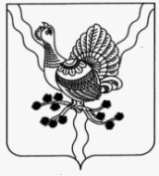 ПОСТАНОВЛЕНИЕШУÖМот «01»    04        2019                                                                                № 701       г. СосногорскО внесении изменений в постановление администрации муниципального района «Сосногорск» от 18.12.2017 № 1708 «Об утверждении муниципальной программы муниципального образования муниципального района «Сосногорск» «Развитие экономики»В соответствии с Федеральным законом от 06.10.2003 № 131-ФЗ «Об общих принципах организации местного самоуправления в Российской Федерации», с Федеральным законом от 24.07.2007 № 209-ФЗ «О развитии малого и среднего предпринимательства в Российской Федерации», со статьей 78 Бюджетного кодекса Российской Федерации, постановлением Правительства Российской Федерации от 6.09.2016 № 887 «Об общих требованиях к нормативным правовым актам, муниципальным правовым актам, регулирующим предоставление субсидий юридическим лицам (за исключением субсидий государственным (муниципальным) учреждениям), индивидуальным предпринимателям, а также физическим лицам - производителям товаров, работ, услуг», Администрация муниципального района «Сосногорск» ПОСТАНОВЛЯЕТ:1. Внести в постановление администрации муниципального района «Сосногорск» от 18.12.2017 № 1708 «Об утверждении муниципальной программы муниципального образования муниципального района «Сосногорск» «Развитие экономики»изменения согласно приложению.2. Контроль за исполнением настоящего постановления возложить на первого заместителя руководителя администрации муниципального района «Сосногорск».3. Настоящее постановление вступает в силу со дня его официального опубликования.Глава муниципального района «Сосногорск» -   руководитель администрации	С.В. ДегтяренкоПриложениек Постановлениюадминистрации муниципального района«Сосногорск»от « 01»      04    2019 г № 701Изменения,вносимые в Постановление администрации муниципального района «Сосногорск» от 18.12.2017 № 1708 «Об утверждении муниципальной программы муниципального образования муниципального района «Сосногорск» «Развитие экономики»В Постановление администрации муниципального района «Сосногорск» от 18.12.2017 № 1708 «Об утверждении муниципальной программы муниципального образования муниципального района «Сосногорск» «Развитие экономики»:В муниципальной программе муниципального образования муниципального района «Сосногорск» «Развитие экономики», утвержденной постановлением (приложение), (далее - Программа):1. Приоритеты, цели и задачи реализуемой муниципальной политики в сфере экономического развития и занятости населенияизложить в следующей редакции:Основными приоритетами муниципальной политики в сфере экономического развития муниципального района «Сосногорск» являются:1. Обеспечение экономического благополучия населения в муниципальном районе «Сосногорск»;2. Улучшение условий ведения предпринимательской деятельности, стимулирование и поддержка предпринимательских инициатив жителей муниципального района «Сосногорск»;3. Обеспечение максимально возможной занятости трудоспособного населения и реализация прав граждан в области социальной защиты от безработицы.Основной целью Программы является обеспечение устойчивого экономического развития муниципального образования муниципального района «Сосногорск».Для достижения цели Программы будут решаться следующие задачи:1. Функционирование комплексной системы стратегического планирования в муниципальном районе «Сосногорск»;2. Развитие малого и среднего предпринимательства в муниципальном образовании муниципальном районе «Сосногорск»;3. Оказание содействия гражданам в сфере занятости.Сведения о показателях (индикаторах) муниципальной программы, подпрограмм муниципальной программы и их значениях представлены в приложении к Программе (Таблица 1).Перечень основных мероприятий муниципальной программы представлен в приложении к Программе (Таблица 2).Ресурсное обеспечение реализации муниципальной программы за счет средств муниципального бюджета муниципального образования (с учетом средств межбюджетных трансфертов) представлено в приложении к Программе (Таблица 3).Ресурсное обеспечение и прогнозная (справочная) оценка расходов местного бюджета, республиканского  бюджета Республики Коми (с учетом средств федерального бюджета), бюджетов государственных внебюджетных фондов Республики Коми и юридических лиц на реализацию целей муниципальной программы представлено в приложении к Программе (Таблица 4).Комплексный план действий по реализации муниципальной программы представлен в приложении к Программе (Таблица 5).Сведения о порядке сбора информации и методике расчета целевых индикаторов и показателей муниципальной программы представлены в приложении к Программе (Таблица 6).3. В приложении 1 к Программе:3.1. Таблицу 1 «Сведения о показателях (индикаторах) муниципальной программы, подпрограмм муниципальной программы и их значениях»изложить в новой редакции согласно приложению 1 к настоящим изменениям.3.2. Таблицу 2 «Перечень основных мероприятий муниципальной программы» изложить в новой редакции согласно приложению 2 к настоящим изменениям.3.3. Таблицу 3 «Ресурсное обеспечение реализации муниципальной программы за счет средств муниципального бюджета муниципального образования (с учетом средств межбюджетных трансфертов) (руб.)» изложить в новой редакции согласно приложению 3 к настоящим изменениям.3.4. Таблицу 4 «Ресурсное обеспечение и прогнозная (справочная) оценка расходов муниципального бюджета муниципального района «Сосногорск», республиканского бюджета Республики Коми (с учетом средств федерального бюджета), на реализацию целей муниципальной программы муниципального района «Сосногорск» (руб.)» изложить в новой редакции согласно приложению 4 к настоящим изменениям.3.5. Таблицу 5 «Комплексный план действий по реализации муниципальной программы на 2019 год» изложить в новой редакции согласно приложению 5 к настоящим изменениям.4. В приложении 2 к Программе:4.1. Порядок и условия предоставления в аренду имущества муниципального образования муниципального района «Сосногорск», включенного в перечень муниципального имущества, свободного от прав третьих лиц (за исключением имущественных прав субъектов малого и среднего предпринимательства), в целях предоставления его на долгосрочной основе во владение и (или) пользование субъектам малого и среднего предпринимательства и организациям, образующим инфраструктуру поддержки субъектов малого и среднего предпринимательства (в том числе по льготным ставкам)  (Приложение 2.7) изложить в новой редакции согласно приложению 6 к настоящим изменениям.Приложение 1 к изменениям, вносимым в Постановление администрации муниципального района «Сосногорск» от 18.12.2017 № 1708 «Об утверждении муниципальной программы муниципального образования муниципального района «Сосногорск» «Развитие экономики»Таблица 1Сведения о показателях (индикаторах) муниципальной программы, подпрограмм муниципальной программы и их значенияхПриложение 2к изменениям, вносимым в Постановление администрации муниципального района «Сосногорск» от 18.12.2017 № 1708 «Об утверждении муниципальной программы муниципального образования муниципального района «Сосногорск» «Развитие экономики»Таблица 2Переченьосновных мероприятий муниципальной программыПриложение 3к изменениям, вносимым в Постановление администрации муниципального района «Сосногорск» от 18.12.2017 № 1708 «Об утверждении муниципальной программы муниципального образования муниципального района «Сосногорск» «Развитие экономики»Таблица 3Ресурсное обеспечениереализации муниципальной программы за счет средствмуниципального бюджета муниципального образования(с учетом средств межбюджетных трансфертов) (руб.)Приложение 4к изменениям, вносимым в Постановление администрации муниципального района «Сосногорск» от 18.12.2017 № 1708 «Об утверждении муниципальной программы муниципального образования муниципального района «Сосногорск» «Развитие экономики»Таблица 4Ресурсное обеспечениеи прогнозная (справочная) оценка расходов муниципальногобюджета муниципального района «Сосногорск», республиканского бюджета Республики Коми (с учетом средств федерального бюджета), на реализациюцелей муниципальной программы муниципального района«Сосногорск» (руб.)Приложение 5к изменениям, вносимым в Постановление администрации муниципального района «Сосногорск» от 18.12.2017 № 1708 «Об утверждении муниципальной программы муниципального образования муниципального района «Сосногорск» «Развитие экономики»Таблица 5Комплексный план действий по реализации муниципальной программы на 2019 годПриложение 5к изменениям, вносимым в Постановление администрации муниципального района «Сосногорск» от 18.12.2017 № 1708 «Об утверждении муниципальной программы муниципального образования муниципального района «Сосногорск» «Развитие экономики»Приложение 2.7 к муниципальной программе муниципального образования муниципального района «Сосногорск» «Развитие экономики»Порядок и условия предоставления в аренду имущества муниципального образования муниципального района «Сосногорск», включенного в перечень муниципального имущества, свободного от прав третьих лиц (за исключением имущественных прав субъектов малого и среднего предпринимательства), в целях предоставления его на долгосрочной основе во владение и (или) пользование субъектам малого и среднего предпринимательства и организациям, образующим инфраструктуру поддержки субъектов малого и среднего предпринимательства (в том числе по льготным ставкам)I. Общие положения1. Настоящий Порядок определяет механизм предоставления в аренду имущества муниципального образования муниципального района «Сосногорск» (далее – муниципальное имущество), включенного в Перечень муниципального имущества, свободного от прав третьих лиц (за исключением имущественных прав субъектов малого и среднего предпринимательства) (далее - Перечень), в целях предоставления его на долгосрочной основе во владение и (или) в пользование субъектам малого и среднего предпринимательства и организациям, образующим инфраструктуру поддержки субъектов малого и среднего предпринимательства (в том числе по льготным ставкам арендной платы) (далее - в аренду).2. Порядок формирования, ведения, обязательного опубликования Перечня, устанавливается муниципальным правовым актом.3. Муниципальное имущество, включенное в Перечень, не подлежит отчуждению в частную собственность, за исключением возмездного отчуждения такого имущества в собственность субъектов малого и среднего предпринимательства в соответствии с частью 2.1 статьи 9 Федерального закона от 22 июля 2008 года № 159-ФЗ «Об особенностях отчуждения недвижимого имущества, находящегося в государственной собственности субъектов Российской Федерации или в муниципальной собственности и арендуемого субъектами малого и среднего предпринимательства, и о внесении изменений в отдельные законодательные акты Российской Федерации».II. Порядок предоставления субъектам малого и среднегопредпринимательства в аренду муниципального имущества, включенного в Перечень4. Муниципальное имущество, включенное в Перечень, предоставляется в аренду субъектам малого и среднего предпринимательства, соответствующим условиям, установленным статьей 4 Федерального закона от 24.07.2007 N 209-ФЗ"О развитии малого и среднего предпринимательства в Российской Федерации" (далее - Федеральный закон).5. Поддержка не оказываться в отношении субъектов малого и среднего предпринимательства:1) являющихся кредитными организациями, страховыми организациями (за исключением потребительских кооперативов), инвестиционными фондами, негосударственными пенсионными фондами, профессиональными участниками рынка ценных бумаг, ломбардами;2) являющихся участниками соглашений о разделе продукции;3) осуществляющих предпринимательскую деятельность в сфере игорного бизнеса;4) являющихся в порядке, установленном законодательством Российской Федерации о валютном регулировании и валютном контроле, нерезидентами Российской Федерации, за исключением случаев, предусмотренных международными договорами Российской Федерации.6. Заключение договора аренды муниципального имущества, включенного в перечень, осуществляется:а) по результатам торгов (конкурса, аукциона) на право заключения договора аренды в порядке, установленном федеральным законодательством, субъектам малого и среднего предпринимательства и организациям, образующим инфраструктуру поддержки субъектов малого и среднего предпринимательства;б) без проведения торгов субъектам малого и среднего предпринимательства в форме предоставления имущества в виде муниципальной преференции с предварительным получением согласия антимонопольного органа в порядке, установленном главой 5 Федерального закона "О защите конкуренции".7. Размер арендной платы за имущество, которое предоставляется субъекту, определяется на основании отчета независимого оценщика об оценке стоимости аренды муниципального имущества в соответствии с Федеральным законом «Об оценочной деятельности».8. Для заключения договора аренды посредством проведения торгов необходимы следующие документы:1) заявление о предоставлении в аренду имущества, включенного в Перечень,  согласно приложению к настоящему Порядку.2) полученную не ранее чем за шесть месяцев до даты размещения на официальном сайте торгов извещения о проведении аукциона выписку из единого государственного реестра юридических лиц или нотариально заверенную копию такой выписки (для юридических лиц), полученную не ранее чем за шесть месяцев до даты размещения на официальном сайте торгов извещения о проведении аукциона выписку из единого государственного реестра индивидуальных предпринимателейили нотариально заверенную копию такой выписки (для индивидуальных предпринимателей), копии документов, удостоверяющих личность (для иных физических лиц), надлежащим образом заверенный перевод на русский язык документов о государственной регистрации юридического лица или физического лица в качестве индивидуального предпринимателя в соответствии с законодательством соответствующего государства (для иностранных лиц), полученные не ранее чем за шесть месяцев до даты размещения на официальном сайте торгов извещения о проведении аукциона;3) документ, подтверждающий полномочия лица на осуществление действий от имени заявителя - юридического лица (копия решения о назначении или об избрании либо приказа о назначении физического лица на должность, в соответствии с которым такое физическое лицо обладает правом действовать от имени заявителя без доверенности (далее - руководитель). В случае если от имени заявителя действует иное лицо, заявка на участие в конкурсе должна содержать также доверенность на осуществление действий от имени заявителя, заверенную печатью заявителя (при наличии печати) и подписанную руководителем заявителя (для юридических лиц) или уполномоченным этим руководителем лицом, либо нотариально заверенную копию такой доверенности. В случае если указанная доверенность подписана лицом, уполномоченным руководителем заявителя, заявка на участие в аукционе должна содержать также документ, подтверждающий полномочия такого лица;4) копии учредительных документов заявителя (для юридических лиц);5) решение об одобрении или о совершении крупной сделки либо копия такого решения в случае, если требование о необходимости наличия такого решения для совершения крупной сделки установлено законодательством Российской Федерации, учредительными документами юридического лица и если для заявителя заключение договора, внесение задатка или обеспечение исполнения договора являются крупной сделкой;6) заявление об отсутствии решения о ликвидации заявителя - юридического лица, об отсутствии решения арбитражного суда о признании заявителя - юридического лица, индивидуального предпринимателя банкротом и об открытии конкурсного производства, об отсутствии решения о приостановлении деятельности заявителя в порядке, предусмотренном Кодексом Российской Федерации об административных правонарушениях;7) документы или копии документов, подтверждающие внесение задатка, в случае если в документации об аукционе содержится требование о внесении задатка (платежное поручение, подтверждающее перечисление задатка).9. Для заключения договора аренды путем получения муниципальной преференции с согласия Антимонопольного органанеобходимы следующие документы:1) перечень видов деятельности, осуществляемых и (или) осуществлявшихся заявителем, в течение двух лет, предшествующих дате подачи заявления, либо в течение срока осуществления деятельности, если он составляет менее чем два года, а также копии документов, подтверждающих и (или) подтверждавших право на осуществление указанных видов деятельности, если в соответствии с законодательством Российской Федерации для их осуществления требуются и (или) требовались специальные разрешения;2) наименование видов товаров, объем товаров, произведенных и (или) реализованных заявителем, в течение двух лет, предшествующих дате подачи заявления, либо в течение срока осуществления деятельности, если он составляет менее чем два года, с указанием кодов видов продукции;3) бухгалтерский баланс заявителя, по состоянию на последнюю отчетную дату, предшествующую дате подачи заявления, либо, если заявитель не представляет в налоговые органы бухгалтерский баланс, иная предусмотренная законодательством Российской Федерации о налогах и сборах документация, либо сведения о выручке от реализации товаров (работ, услуг) без учета налога на добавленную стоимость за период осуществления деятельности, если он составляет менее чем год;4) перечень лиц, входящих в одну группу лиц с заявителем, с указанием основания для вхождения таких лиц в эту группу;5) нотариально заверенные копии учредительных документов заявителя.Документы, указанные в пунктах 8-9настоящего Порядка, предоставляются субъектами малого и среднего предпринимательства самостоятельно.Комитетом в день поступления документов, указанных в пунктах 8-9 настоящего Порядка, производятся их прием и регистрация с выдачей субъектам малого и среднего предпринимательства расписки о получении указанных документов с указанием их перечня и даты поступления. Датой подачи документов, указанных в пунктах 8-9 настоящего Порядка, направленных через отделения почтовой связи, считается дата их регистрации в Комитете. Расписка о регистрации указанных документов, направленных через отделения почтовой связи, направляется по указанному в запросе почтовому адресу в течение 2 рабочих дней с даты поступления в Комитет документов. Свидетельствование подлинности подписи заявителя на запросе, направленном через отделение почтовой связи, осуществляется в порядке, установленном федеральным законодательством.Факт отнесения лица, претендующего на приобретение во владение и (или) пользование имущества, включенного в Перечень, к субъектам малого и среднего предпринимательства устанавливается Комитетом самостоятельно на основании сведений о таком лице из единого реестра субъектов малого и среднего предпринимательства, размещенном на официальном сайте Федеральной налоговой службы России.Сведения из единого реестра субъектов малого и среднего предпринимательства, сформированные с сайта ФНС России с использованием сервиса «Единый реестр субъектов малого и среднего предпринимательства»в электронной форме, подписанные усиленной квалифицированной электронной подписью прикладываются Комитетом к документам заявителя на бумажном носителе.Вновь созданные юридические лица и вновь зарегистрированные индивидуальные предприниматели, сведения о которых внесены в единый реестр субъектов малого и среднего предпринимательства в соответствии со статьей 4.1 Федерального закона, заявляют о соответствии условиям отнесения к субъектам малого и среднего предпринимательства, установленным Федеральным законом, по форме, утвержденной федеральным органом исполнительной власти, осуществляющим функции по выработке государственной политики и нормативно-правовому регулированию в сфере развития предпринимательской деятельности, в том числе среднего и малого бизнеса.10. Комитет по результатам поданных заявлений о предоставлении в аренду имущества, включенного в Перечень,по результатам проведения торгов, проводит торги по продаже права на заключение договора аренды в порядке и сроки, установленные федеральным законодательством.11.Комитет по результатам поданных заявлений о предоставлении в аренду имущества, включенного в Перечень, путем получения муниципальной преференции с согласия Антимонопольного органа готовит решение, которым предусматривается предоставление муниципальной преференции, с указанием цели предоставления и размера такой преференции.12. Основаниями для отказа в предоставлении в аренду муниципального имущества, включенного в Перечень, являются:1) При заключении договора путем предоставления муниципальной преференции с согласия Антимонопольной службы, в случае, если:- муниципальное имущество, включенное в Перечень, о передаче в аренду которого просит заявитель, находится во владении и (или) в пользовании у иного лица;- не предоставил всех документов,указанных в пункте 9 настоящего Порядка;- предоставил документы, не соответствующие требованиям, установленным законодательством;- заявитель не соответствует условиям, установленным пунктом 4 настоящего Порядка.- принято решение Антимонопольной службой об отказе в предоставлении муниципальной преференции.2) При заключения договора аренды посредством проведения торгов, в случае, если:-муниципальное имущество, включенное в Перечень, о передаче в аренду которого просит заявитель, находится во владении и (или) в пользовании у иного лица;-заявительне соответствует условиям, установленным пунктом4 настоящего Порядка.13. Заявители, в отношении которых принято решение об отказе в предоставлении в аренду муниципального имущества, включенного в Перечень, по основаниям, установленныхподпунктами1-2 пункта 10настоящего Порядка, вправе обратиться повторно после устранения выявленных недостатков на условиях, установленных настоящим Порядком.14. Субъектам малого и среднего предпринимательства, занимающиеся приоритетными видами деятельности, перечень которых определен постановлением администрации муниципального района «Сосногорск» «Об утверждении правил формирования, ведения и обязательного опубликования Перечня муниципального имущества муниципального образования муниципального района «Сосногорск» и муниципального образования городского поселения «Сосногорск», свободного от прав третьих лиц (за исключением имущественных прав субъектов малого и среднего предпринимательства), предусмотренного частью 4 статьи 18 Федерального закона «О развитии малого и среднего предпринимательства в Российской Федерации», арендующих включенное в перечень имущество величина годовой арендной платы устанавливается в следующих размерах:- в первый год аренды - 40 процентов от размера арендной платы;- во второй год аренды - 60 процентов от размера арендной платы;- в третий год аренды - 80 процентов от  размера арендной платы;- в четвертый год аренды и далее - 100 процентов размера арендной платы.15. Договор с субъектами малого и среднего предпринимательства заключается на срок не менее 5 лет, за исключением случая поступления до заключения договора заявления от лица, приобретающего права владения и (или) пользования имуществом, об уменьшении срока договора.16. В договор аренды  в отношении имущества, включенного в Перечень, включаются следующие обязательные условия:1) сообщать арендодателю о ставшем известным арендатору повреждении, аварии или ином обстоятельстве, которое нанесло или может нанести ущерб имуществу, и принимать меры для предотвращения его дальнейшего разрушения или повреждения, а также к устранению нанесенного имуществу ущерба; 2) обеспечивать сохранность имущества, инженерных коммуникаций и оборудования объектов недвижимого имущества, нести расходы на их содержание и поддержание в надлежащем техническом, санитарном и противопожарном состоянии; 3) не производить переустройство и (или) перепланировку объектов недвижимого имущества, реконструкцию, иные не отделимые без вреда для имущества улучшения, а также капитальный ремонт без предварительного письменного согласия арендодателя; 4) не сдавать имущество в субаренду (поднаем) или безвозмездное пользование (ссуду) без согласия арендодателя, не осуществлять другие действия, влекущие какое-либо ограничение (обременение) предоставленных арендатору имущественных прав, а также не передавать свои права и обязанности по договору другому лицу (перенаем); 5) обеспечивать беспрепятственный доступ к имуществу (либо во все помещения объекта недвижимого имущества) представителей арендодателя для проведения проверки соблюдения арендатором условий договора, эффективности использования и обеспечения сохранности имущества, а также предоставлять по требованию арендодателя документацию, относящуюся к предмету проверки.	17. В случае нарушения установленных договором обязательных условий предоставления имущественной поддержки субъектами малого и среднего предпринимательства, организациями, образующим инфраструктуру поддержки субъектов малого и среднего предпринимательства, предоставленные льготы отменяются. 18. В соответствии с частью 3 статьи 18 Федерального законаКомитет вправе обратиться в суд с требованием о прекращении прав владения и (или) пользования субъектами МСП или организациями, образующими инфраструктуру поддержки субъектов МСП, предоставленным таким субъектам или организациям муниципальным имуществом при его использовании не по целевому назначению и (или) с нарушением запретов, установленных частью 2 указанной статьи. Кроме того, по требованию арендодателя договор аренды может быть досрочно расторгнут судом в случаях, предусмотренных статьей 619 Гражданского кодекса Российской Федерации. III. Порядок предоставления организациям, образующиминфраструктуру поддержки субъектов малого и среднегопредпринимательства, в аренду муниципального имущества,включенного в Перечень19. Муниципальное имущество, включенное в Перечень, предоставляется в аренду организациям, образующим инфраструктуру поддержки субъектов малого и среднего предпринимательства, в порядке, определенном приказом ФАС России от 10 февраля 2010 г. N 67 "О порядке проведения конкурсов или аукционов на право заключения договоров аренды, договоров безвозмездного пользования, договоров доверительного управления имуществом, иных договоров, предусматривающих переход прав в отношении государственного или муниципального имущества, иперечне видов имущества, в отношении которого заключение указанных договоров может осуществляться путем проведения торгов в форме конкурса".Председателю Комитета по управлению имуществом администрации                                         муниципального района "Сосногорск"Ковалевой В.Г.                                                                   (Ф.И.О.)                                         от _______________________________                                         __________________________________(наименование субъекта,                                              адрес, телефон)ЗАЯВЛЕНИЕПрошу предоставить в аренду недвижимое   (движимое) имущество, включенное в перечень муниципального имущества, свободного от прав третьих лиц (за исключением имущественных прав субъектов малого и среднего предпринимательства), в целях предоставления его на долгосрочной основе во владение и (или) пользование, расположенное по   адресу:Район__________________г._________________ ул.__________________ дом №__________ корпус №_________ этаж_____ помещения №№ (наименование имущества) ______________Общая площадь _____________ кв.м. Срок аренды установить  с  «____» __________ 20__ г. на ____________дней/месяцев/лет.            Вид деятельности ______________________________________________________________Для использования под _________________________________________________________Полное наименование субъекта:_______________________________________________________________________ ОГРН/ОГРНИП _______________________, ИНН/КПП________________________Юридический адрес __________________________________________________________________________________________________________________________________________________________Почтовый адрес (место нахождения) __________________________________________________________________________________________________________________________________________________________  Телефон (________) ___________ Факс ______________ E-mail ____________________________    Контактное лицо (ФИО, должность, телефон) __________________________________________________________________________________________________________________________________________________________«____» _____________________ ______ г.  _________________________________________               (дата)                                                   (подпись заявителя; печать – для юридических лиц)Страница ____Сведения о заявителеНастоящим  гарантируем  достоверность  представленных  в составе заявки сведений и подтверждаем, что __________________________________________________________________(наименование заявителя)- не является кредитной, страховой организацией, инвестиционным фондом, негосударственным фондом, профессиональным участником рынка ценных бумаг, ломбардом;- не является участником соглашений о разделе продукции;- не осуществляет предпринимательскую деятельность в сфере игорного бизнеса;- не является в порядке, установленном законодательством Российской Федерации о валютном регулировании и валютном контроле, нерезидентом Российской Федерации, за исключением случаев предусмотренных международными договорами Российской Федерации;- не имеет задолженности по уплате налогов, сборов, пеней и иных обязательным платежей в бюджетную Российской Федерации;- ранее в отношении заявителя – субъекта малого и среднего предпринимательства не было принято решение об оказании аналогичной поддержки и сроки её оказания не истекли;- не имеет неисполненных обязательств и (или) просроченной задолженности по кредитам, привлеченным в кредитных организациях под гарантии (поручительства) организации, образующей инфраструктуру поддержки субъектов малого и среднего предпринимательства, созданной с участием средств Республики Коми;-  не имеет неисполненных обязательств и (или) просроченной задолженности по микрозаймам, предоставленным организацией инфраструктуры;- не осуществляет производство и реализацию подакцизных товаров, а также   добычу   и реализацию   полезных   ископаемых, за   исключением общераспространенных полезных ископаемых;- не имеет задолженности по заработной плате перед наемными работниками более 1 месяца.Достоверность и полноту сведений, указанных на данной странице, подтверждаю: ___________Страница ____К заявлению приложены следующие документы: __________________________________________________________________________________________________________________________________________________________________________________________________________________________________________________________________________________________________________________________________________________________________________________________________________________________________________________________________________________________________________________________________________________________________________________________________________________________________________________________________________________________________________________________Способ направления результата/ответа:(лично, уполномоченному лицу, почтовым отправлением, через МФЦ)_________________________________________________________________________________________________________________________________________________1) (если в поле «Способ направления результата/ответа» выбран вариант «уполномоченному лицу»):Ф.И.О.(полностью) __________________________________________________________________________Документ, удостоверяющий личность:Документ _________________________ серия ____________ № ______________________Дата выдачи____________________ 	Выдан____________________________________ _____________________________________________________________________________контактный телефон:	_______________________________________________________реквизиты доверенности (при наличии доверенности): _________________________________________________________________________________________________________________________________________________________2) Почтовый адрес, по которому необходимо направить результат\ответ (если в поле «Способ направления результата/ответа» выбран вариант «почтовым отправлением»):_______________________________________________________________________________________________________________________________________________________________________________________________________________________________________________________________________________________________________________________________________________________________________________АДМИНИСТРАЦИЯМУНИЦИПАЛЬНОГО РАЙОНА«СОСНОГОРСК»«СОСНОГОРСК»МУНИЦИПАЛЬНÖЙ РАЙОНСААДМИНИСТРАЦИЯ№п/п№п/пПоказатель(индикатор)(наименование)Ед.измеренияЕд.измеренияЗначение показателейЗначение показателейЗначение показателейЗначение показателейЗначение показателейЗначение показателейЗначение показателейЗначение показателейЗначение показателейЗначение показателейЗначение показателейЗначение показателейЗначение показателейЗначение показателейЗначение показателейЗначение показателейЗначение показателейЗначение показателейЗначение показателейЗначение показателейЗначение показателейЗначение показателейЗначение показателей№п/п№п/пПоказатель(индикатор)(наименование)Ед.измеренияЕд.измерения2011201120122012201320132014201420152016201620162016201720172017201820192019201920202020202111233445566778999910101011121212131314Муниципальная программа муниципального образования муниципального района «Сосногорск» «Развитие экономики»Муниципальная программа муниципального образования муниципального района «Сосногорск» «Развитие экономики»Муниципальная программа муниципального образования муниципального района «Сосногорск» «Развитие экономики»Муниципальная программа муниципального образования муниципального района «Сосногорск» «Развитие экономики»Муниципальная программа муниципального образования муниципального района «Сосногорск» «Развитие экономики»Муниципальная программа муниципального образования муниципального района «Сосногорск» «Развитие экономики»Муниципальная программа муниципального образования муниципального района «Сосногорск» «Развитие экономики»Муниципальная программа муниципального образования муниципального района «Сосногорск» «Развитие экономики»Муниципальная программа муниципального образования муниципального района «Сосногорск» «Развитие экономики»Муниципальная программа муниципального образования муниципального района «Сосногорск» «Развитие экономики»Муниципальная программа муниципального образования муниципального района «Сосногорск» «Развитие экономики»Муниципальная программа муниципального образования муниципального района «Сосногорск» «Развитие экономики»Муниципальная программа муниципального образования муниципального района «Сосногорск» «Развитие экономики»Муниципальная программа муниципального образования муниципального района «Сосногорск» «Развитие экономики»Муниципальная программа муниципального образования муниципального района «Сосногорск» «Развитие экономики»Муниципальная программа муниципального образования муниципального района «Сосногорск» «Развитие экономики»Муниципальная программа муниципального образования муниципального района «Сосногорск» «Развитие экономики»Муниципальная программа муниципального образования муниципального района «Сосногорск» «Развитие экономики»Муниципальная программа муниципального образования муниципального района «Сосногорск» «Развитие экономики»Муниципальная программа муниципального образования муниципального района «Сосногорск» «Развитие экономики»Муниципальная программа муниципального образования муниципального района «Сосногорск» «Развитие экономики»Муниципальная программа муниципального образования муниципального района «Сосногорск» «Развитие экономики»Муниципальная программа муниципального образования муниципального района «Сосногорск» «Развитие экономики»Муниципальная программа муниципального образования муниципального района «Сосногорск» «Развитие экономики»Муниципальная программа муниципального образования муниципального района «Сосногорск» «Развитие экономики»Муниципальная программа муниципального образования муниципального района «Сосногорск» «Развитие экономики»Муниципальная программа муниципального образования муниципального района «Сосногорск» «Развитие экономики»Муниципальная программа муниципального образования муниципального района «Сосногорск» «Развитие экономики»Цель программы: Обеспечение устойчивого экономического развития муниципального образования муниципального района «Сосногорск»Цель программы: Обеспечение устойчивого экономического развития муниципального образования муниципального района «Сосногорск»Цель программы: Обеспечение устойчивого экономического развития муниципального образования муниципального района «Сосногорск»Цель программы: Обеспечение устойчивого экономического развития муниципального образования муниципального района «Сосногорск»Цель программы: Обеспечение устойчивого экономического развития муниципального образования муниципального района «Сосногорск»Цель программы: Обеспечение устойчивого экономического развития муниципального образования муниципального района «Сосногорск»Цель программы: Обеспечение устойчивого экономического развития муниципального образования муниципального района «Сосногорск»Цель программы: Обеспечение устойчивого экономического развития муниципального образования муниципального района «Сосногорск»Цель программы: Обеспечение устойчивого экономического развития муниципального образования муниципального района «Сосногорск»Цель программы: Обеспечение устойчивого экономического развития муниципального образования муниципального района «Сосногорск»Цель программы: Обеспечение устойчивого экономического развития муниципального образования муниципального района «Сосногорск»Цель программы: Обеспечение устойчивого экономического развития муниципального образования муниципального района «Сосногорск»Цель программы: Обеспечение устойчивого экономического развития муниципального образования муниципального района «Сосногорск»Цель программы: Обеспечение устойчивого экономического развития муниципального образования муниципального района «Сосногорск»Цель программы: Обеспечение устойчивого экономического развития муниципального образования муниципального района «Сосногорск»Цель программы: Обеспечение устойчивого экономического развития муниципального образования муниципального района «Сосногорск»Цель программы: Обеспечение устойчивого экономического развития муниципального образования муниципального района «Сосногорск»Цель программы: Обеспечение устойчивого экономического развития муниципального образования муниципального района «Сосногорск»Цель программы: Обеспечение устойчивого экономического развития муниципального образования муниципального района «Сосногорск»Цель программы: Обеспечение устойчивого экономического развития муниципального образования муниципального района «Сосногорск»Цель программы: Обеспечение устойчивого экономического развития муниципального образования муниципального района «Сосногорск»Цель программы: Обеспечение устойчивого экономического развития муниципального образования муниципального района «Сосногорск»Цель программы: Обеспечение устойчивого экономического развития муниципального образования муниципального района «Сосногорск»Цель программы: Обеспечение устойчивого экономического развития муниципального образования муниципального района «Сосногорск»Цель программы: Обеспечение устойчивого экономического развития муниципального образования муниципального района «Сосногорск»Цель программы: Обеспечение устойчивого экономического развития муниципального образования муниципального района «Сосногорск»Цель программы: Обеспечение устойчивого экономического развития муниципального образования муниципального района «Сосногорск»Цель программы: Обеспечение устойчивого экономического развития муниципального образования муниципального района «Сосногорск»11Удельный вес отраслевых (функциональных) органов и структурных подразделений администрации МО МР «Сосногорск», участвующих в реализации стратегических документов МР «Сосногорск»%%------10010010010010010010010010010010010010010010010010022Количество субъектов малого и среднего предпринимательства, получивших финансовую поддержкуед.ед.--7711111414555553330333333Подпрограмма 1: Стратегическое планирование в муниципальном районе «Сосногорск»Подпрограмма 1: Стратегическое планирование в муниципальном районе «Сосногорск»Подпрограмма 1: Стратегическое планирование в муниципальном районе «Сосногорск»Подпрограмма 1: Стратегическое планирование в муниципальном районе «Сосногорск»Подпрограмма 1: Стратегическое планирование в муниципальном районе «Сосногорск»Подпрограмма 1: Стратегическое планирование в муниципальном районе «Сосногорск»Подпрограмма 1: Стратегическое планирование в муниципальном районе «Сосногорск»Подпрограмма 1: Стратегическое планирование в муниципальном районе «Сосногорск»Подпрограмма 1: Стратегическое планирование в муниципальном районе «Сосногорск»Подпрограмма 1: Стратегическое планирование в муниципальном районе «Сосногорск»Подпрограмма 1: Стратегическое планирование в муниципальном районе «Сосногорск»Подпрограмма 1: Стратегическое планирование в муниципальном районе «Сосногорск»Подпрограмма 1: Стратегическое планирование в муниципальном районе «Сосногорск»Подпрограмма 1: Стратегическое планирование в муниципальном районе «Сосногорск»Подпрограмма 1: Стратегическое планирование в муниципальном районе «Сосногорск»Подпрограмма 1: Стратегическое планирование в муниципальном районе «Сосногорск»Подпрограмма 1: Стратегическое планирование в муниципальном районе «Сосногорск»Подпрограмма 1: Стратегическое планирование в муниципальном районе «Сосногорск»Подпрограмма 1: Стратегическое планирование в муниципальном районе «Сосногорск»Подпрограмма 1: Стратегическое планирование в муниципальном районе «Сосногорск»Подпрограмма 1: Стратегическое планирование в муниципальном районе «Сосногорск»Подпрограмма 1: Стратегическое планирование в муниципальном районе «Сосногорск»Подпрограмма 1: Стратегическое планирование в муниципальном районе «Сосногорск»Подпрограмма 1: Стратегическое планирование в муниципальном районе «Сосногорск»Подпрограмма 1: Стратегическое планирование в муниципальном районе «Сосногорск»Подпрограмма 1: Стратегическое планирование в муниципальном районе «Сосногорск»Подпрограмма 1: Стратегическое планирование в муниципальном районе «Сосногорск»Подпрограмма 1: Стратегическое планирование в муниципальном районе «Сосногорск»Цель подпрограммы 1:Функционирование комплексной системы стратегического планирования в муниципальном районе «Сосногорск»Цель подпрограммы 1:Функционирование комплексной системы стратегического планирования в муниципальном районе «Сосногорск»Цель подпрограммы 1:Функционирование комплексной системы стратегического планирования в муниципальном районе «Сосногорск»Цель подпрограммы 1:Функционирование комплексной системы стратегического планирования в муниципальном районе «Сосногорск»Цель подпрограммы 1:Функционирование комплексной системы стратегического планирования в муниципальном районе «Сосногорск»Цель подпрограммы 1:Функционирование комплексной системы стратегического планирования в муниципальном районе «Сосногорск»Цель подпрограммы 1:Функционирование комплексной системы стратегического планирования в муниципальном районе «Сосногорск»Цель подпрограммы 1:Функционирование комплексной системы стратегического планирования в муниципальном районе «Сосногорск»Цель подпрограммы 1:Функционирование комплексной системы стратегического планирования в муниципальном районе «Сосногорск»Цель подпрограммы 1:Функционирование комплексной системы стратегического планирования в муниципальном районе «Сосногорск»Цель подпрограммы 1:Функционирование комплексной системы стратегического планирования в муниципальном районе «Сосногорск»Цель подпрограммы 1:Функционирование комплексной системы стратегического планирования в муниципальном районе «Сосногорск»Цель подпрограммы 1:Функционирование комплексной системы стратегического планирования в муниципальном районе «Сосногорск»Цель подпрограммы 1:Функционирование комплексной системы стратегического планирования в муниципальном районе «Сосногорск»Цель подпрограммы 1:Функционирование комплексной системы стратегического планирования в муниципальном районе «Сосногорск»Цель подпрограммы 1:Функционирование комплексной системы стратегического планирования в муниципальном районе «Сосногорск»Цель подпрограммы 1:Функционирование комплексной системы стратегического планирования в муниципальном районе «Сосногорск»Цель подпрограммы 1:Функционирование комплексной системы стратегического планирования в муниципальном районе «Сосногорск»Цель подпрограммы 1:Функционирование комплексной системы стратегического планирования в муниципальном районе «Сосногорск»Цель подпрограммы 1:Функционирование комплексной системы стратегического планирования в муниципальном районе «Сосногорск»Цель подпрограммы 1:Функционирование комплексной системы стратегического планирования в муниципальном районе «Сосногорск»Цель подпрограммы 1:Функционирование комплексной системы стратегического планирования в муниципальном районе «Сосногорск»Цель подпрограммы 1:Функционирование комплексной системы стратегического планирования в муниципальном районе «Сосногорск»Цель подпрограммы 1:Функционирование комплексной системы стратегического планирования в муниципальном районе «Сосногорск»Цель подпрограммы 1:Функционирование комплексной системы стратегического планирования в муниципальном районе «Сосногорск»Цель подпрограммы 1:Функционирование комплексной системы стратегического планирования в муниципальном районе «Сосногорск»Цель подпрограммы 1:Функционирование комплексной системы стратегического планирования в муниципальном районе «Сосногорск»Цель подпрограммы 1:Функционирование комплексной системы стратегического планирования в муниципальном районе «Сосногорск»Задача 1: Развитие программно-целевого планирования в муниципальном районе «Сосногорск»Задача 1: Развитие программно-целевого планирования в муниципальном районе «Сосногорск»Задача 1: Развитие программно-целевого планирования в муниципальном районе «Сосногорск»Задача 1: Развитие программно-целевого планирования в муниципальном районе «Сосногорск»Задача 1: Развитие программно-целевого планирования в муниципальном районе «Сосногорск»Задача 1: Развитие программно-целевого планирования в муниципальном районе «Сосногорск»Задача 1: Развитие программно-целевого планирования в муниципальном районе «Сосногорск»Задача 1: Развитие программно-целевого планирования в муниципальном районе «Сосногорск»Задача 1: Развитие программно-целевого планирования в муниципальном районе «Сосногорск»Задача 1: Развитие программно-целевого планирования в муниципальном районе «Сосногорск»Задача 1: Развитие программно-целевого планирования в муниципальном районе «Сосногорск»Задача 1: Развитие программно-целевого планирования в муниципальном районе «Сосногорск»Задача 1: Развитие программно-целевого планирования в муниципальном районе «Сосногорск»Задача 1: Развитие программно-целевого планирования в муниципальном районе «Сосногорск»Задача 1: Развитие программно-целевого планирования в муниципальном районе «Сосногорск»Задача 1: Развитие программно-целевого планирования в муниципальном районе «Сосногорск»Задача 1: Развитие программно-целевого планирования в муниципальном районе «Сосногорск»Задача 1: Развитие программно-целевого планирования в муниципальном районе «Сосногорск»Задача 1: Развитие программно-целевого планирования в муниципальном районе «Сосногорск»Задача 1: Развитие программно-целевого планирования в муниципальном районе «Сосногорск»Задача 1: Развитие программно-целевого планирования в муниципальном районе «Сосногорск»Задача 1: Развитие программно-целевого планирования в муниципальном районе «Сосногорск»Задача 1: Развитие программно-целевого планирования в муниципальном районе «Сосногорск»Задача 1: Развитие программно-целевого планирования в муниципальном районе «Сосногорск»Задача 1: Развитие программно-целевого планирования в муниципальном районе «Сосногорск»Задача 1: Развитие программно-целевого планирования в муниципальном районе «Сосногорск»Задача 1: Развитие программно-целевого планирования в муниципальном районе «Сосногорск»Задача 1: Развитие программно-целевого планирования в муниципальном районе «Сосногорск»1.1Удельный вес общего количества выполненных задач к количеству задач, запланированных в ежегодных планах мероприятий по реализации документов стратегического планирования социально-экономического развития муниципального района «Сосногорск»Удельный вес общего количества выполненных задач к количеству задач, запланированных в ежегодных планах мероприятий по реализации документов стратегического планирования социально-экономического развития муниципального района «Сосногорск»%%----50555560606565707070757575758080808590Задача 2: Осуществление анализа и прогнозирования социально-экономического развития муниципального района «Сосногорск»Задача 2: Осуществление анализа и прогнозирования социально-экономического развития муниципального района «Сосногорск»Задача 2: Осуществление анализа и прогнозирования социально-экономического развития муниципального района «Сосногорск»Задача 2: Осуществление анализа и прогнозирования социально-экономического развития муниципального района «Сосногорск»Задача 2: Осуществление анализа и прогнозирования социально-экономического развития муниципального района «Сосногорск»Задача 2: Осуществление анализа и прогнозирования социально-экономического развития муниципального района «Сосногорск»Задача 2: Осуществление анализа и прогнозирования социально-экономического развития муниципального района «Сосногорск»Задача 2: Осуществление анализа и прогнозирования социально-экономического развития муниципального района «Сосногорск»Задача 2: Осуществление анализа и прогнозирования социально-экономического развития муниципального района «Сосногорск»Задача 2: Осуществление анализа и прогнозирования социально-экономического развития муниципального района «Сосногорск»Задача 2: Осуществление анализа и прогнозирования социально-экономического развития муниципального района «Сосногорск»Задача 2: Осуществление анализа и прогнозирования социально-экономического развития муниципального района «Сосногорск»Задача 2: Осуществление анализа и прогнозирования социально-экономического развития муниципального района «Сосногорск»Задача 2: Осуществление анализа и прогнозирования социально-экономического развития муниципального района «Сосногорск»Задача 2: Осуществление анализа и прогнозирования социально-экономического развития муниципального района «Сосногорск»Задача 2: Осуществление анализа и прогнозирования социально-экономического развития муниципального района «Сосногорск»Задача 2: Осуществление анализа и прогнозирования социально-экономического развития муниципального района «Сосногорск»Задача 2: Осуществление анализа и прогнозирования социально-экономического развития муниципального района «Сосногорск»Задача 2: Осуществление анализа и прогнозирования социально-экономического развития муниципального района «Сосногорск»Задача 2: Осуществление анализа и прогнозирования социально-экономического развития муниципального района «Сосногорск»Задача 2: Осуществление анализа и прогнозирования социально-экономического развития муниципального района «Сосногорск»Задача 2: Осуществление анализа и прогнозирования социально-экономического развития муниципального района «Сосногорск»Задача 2: Осуществление анализа и прогнозирования социально-экономического развития муниципального района «Сосногорск»Задача 2: Осуществление анализа и прогнозирования социально-экономического развития муниципального района «Сосногорск»Задача 2: Осуществление анализа и прогнозирования социально-экономического развития муниципального района «Сосногорск»Задача 2: Осуществление анализа и прогнозирования социально-экономического развития муниципального района «Сосногорск»Задача 2: Осуществление анализа и прогнозирования социально-экономического развития муниципального района «Сосногорск»1.2Удельный вес подготовленных информационно-аналитических материалов от общего количества информационно-аналитических материалов, предусмотренных на текущий годУдельный вес подготовленных информационно-аналитических материалов от общего количества информационно-аналитических материалов, предусмотренных на текущий годУдельный вес подготовленных информационно-аналитических материалов от общего количества информационно-аналитических материалов, предусмотренных на текущий год%%---1001001001001001001001001001001001001001001001001001001001.3Среднее отклонение основных показателей прогноза социально-экономического развития муниципального района «Сосногорск» от их фактических значений, не болееСреднее отклонение основных показателей прогноза социально-экономического развития муниципального района «Сосногорск» от их фактических значений, не болееСреднее отклонение основных показателей прогноза социально-экономического развития муниципального района «Сосногорск» от их фактических значений, не более%%1,61,61,520202020202020201818181818181818181616Подпрограмма 2: Малое и среднее предпринимательство в муниципальном районе «Сосногорск»Подпрограмма 2: Малое и среднее предпринимательство в муниципальном районе «Сосногорск»Подпрограмма 2: Малое и среднее предпринимательство в муниципальном районе «Сосногорск»Подпрограмма 2: Малое и среднее предпринимательство в муниципальном районе «Сосногорск»Подпрограмма 2: Малое и среднее предпринимательство в муниципальном районе «Сосногорск»Подпрограмма 2: Малое и среднее предпринимательство в муниципальном районе «Сосногорск»Подпрограмма 2: Малое и среднее предпринимательство в муниципальном районе «Сосногорск»Подпрограмма 2: Малое и среднее предпринимательство в муниципальном районе «Сосногорск»Подпрограмма 2: Малое и среднее предпринимательство в муниципальном районе «Сосногорск»Подпрограмма 2: Малое и среднее предпринимательство в муниципальном районе «Сосногорск»Подпрограмма 2: Малое и среднее предпринимательство в муниципальном районе «Сосногорск»Подпрограмма 2: Малое и среднее предпринимательство в муниципальном районе «Сосногорск»Подпрограмма 2: Малое и среднее предпринимательство в муниципальном районе «Сосногорск»Подпрограмма 2: Малое и среднее предпринимательство в муниципальном районе «Сосногорск»Подпрограмма 2: Малое и среднее предпринимательство в муниципальном районе «Сосногорск»Подпрограмма 2: Малое и среднее предпринимательство в муниципальном районе «Сосногорск»Подпрограмма 2: Малое и среднее предпринимательство в муниципальном районе «Сосногорск»Подпрограмма 2: Малое и среднее предпринимательство в муниципальном районе «Сосногорск»Подпрограмма 2: Малое и среднее предпринимательство в муниципальном районе «Сосногорск»Подпрограмма 2: Малое и среднее предпринимательство в муниципальном районе «Сосногорск»Подпрограмма 2: Малое и среднее предпринимательство в муниципальном районе «Сосногорск»Подпрограмма 2: Малое и среднее предпринимательство в муниципальном районе «Сосногорск»Подпрограмма 2: Малое и среднее предпринимательство в муниципальном районе «Сосногорск»Подпрограмма 2: Малое и среднее предпринимательство в муниципальном районе «Сосногорск»Подпрограмма 2: Малое и среднее предпринимательство в муниципальном районе «Сосногорск»Подпрограмма 2: Малое и среднее предпринимательство в муниципальном районе «Сосногорск»Подпрограмма 2: Малое и среднее предпринимательство в муниципальном районе «Сосногорск»Подпрограмма 2: Малое и среднее предпринимательство в муниципальном районе «Сосногорск»Цель подпрограммы 2: Развитие малого и среднего предпринимательства в муниципальном образовании муниципальном районе «Сосногорск»,соответствие ключевым направлениям региональных проектов, входящих в состав Национального проекта «Малое и среднее предпринимательство и поддержка индивидуальной предпринимательской инициативы»Цель подпрограммы 2: Развитие малого и среднего предпринимательства в муниципальном образовании муниципальном районе «Сосногорск»,соответствие ключевым направлениям региональных проектов, входящих в состав Национального проекта «Малое и среднее предпринимательство и поддержка индивидуальной предпринимательской инициативы»Цель подпрограммы 2: Развитие малого и среднего предпринимательства в муниципальном образовании муниципальном районе «Сосногорск»,соответствие ключевым направлениям региональных проектов, входящих в состав Национального проекта «Малое и среднее предпринимательство и поддержка индивидуальной предпринимательской инициативы»Цель подпрограммы 2: Развитие малого и среднего предпринимательства в муниципальном образовании муниципальном районе «Сосногорск»,соответствие ключевым направлениям региональных проектов, входящих в состав Национального проекта «Малое и среднее предпринимательство и поддержка индивидуальной предпринимательской инициативы»Цель подпрограммы 2: Развитие малого и среднего предпринимательства в муниципальном образовании муниципальном районе «Сосногорск»,соответствие ключевым направлениям региональных проектов, входящих в состав Национального проекта «Малое и среднее предпринимательство и поддержка индивидуальной предпринимательской инициативы»Цель подпрограммы 2: Развитие малого и среднего предпринимательства в муниципальном образовании муниципальном районе «Сосногорск»,соответствие ключевым направлениям региональных проектов, входящих в состав Национального проекта «Малое и среднее предпринимательство и поддержка индивидуальной предпринимательской инициативы»Цель подпрограммы 2: Развитие малого и среднего предпринимательства в муниципальном образовании муниципальном районе «Сосногорск»,соответствие ключевым направлениям региональных проектов, входящих в состав Национального проекта «Малое и среднее предпринимательство и поддержка индивидуальной предпринимательской инициативы»Цель подпрограммы 2: Развитие малого и среднего предпринимательства в муниципальном образовании муниципальном районе «Сосногорск»,соответствие ключевым направлениям региональных проектов, входящих в состав Национального проекта «Малое и среднее предпринимательство и поддержка индивидуальной предпринимательской инициативы»Цель подпрограммы 2: Развитие малого и среднего предпринимательства в муниципальном образовании муниципальном районе «Сосногорск»,соответствие ключевым направлениям региональных проектов, входящих в состав Национального проекта «Малое и среднее предпринимательство и поддержка индивидуальной предпринимательской инициативы»Цель подпрограммы 2: Развитие малого и среднего предпринимательства в муниципальном образовании муниципальном районе «Сосногорск»,соответствие ключевым направлениям региональных проектов, входящих в состав Национального проекта «Малое и среднее предпринимательство и поддержка индивидуальной предпринимательской инициативы»Цель подпрограммы 2: Развитие малого и среднего предпринимательства в муниципальном образовании муниципальном районе «Сосногорск»,соответствие ключевым направлениям региональных проектов, входящих в состав Национального проекта «Малое и среднее предпринимательство и поддержка индивидуальной предпринимательской инициативы»Цель подпрограммы 2: Развитие малого и среднего предпринимательства в муниципальном образовании муниципальном районе «Сосногорск»,соответствие ключевым направлениям региональных проектов, входящих в состав Национального проекта «Малое и среднее предпринимательство и поддержка индивидуальной предпринимательской инициативы»Цель подпрограммы 2: Развитие малого и среднего предпринимательства в муниципальном образовании муниципальном районе «Сосногорск»,соответствие ключевым направлениям региональных проектов, входящих в состав Национального проекта «Малое и среднее предпринимательство и поддержка индивидуальной предпринимательской инициативы»Цель подпрограммы 2: Развитие малого и среднего предпринимательства в муниципальном образовании муниципальном районе «Сосногорск»,соответствие ключевым направлениям региональных проектов, входящих в состав Национального проекта «Малое и среднее предпринимательство и поддержка индивидуальной предпринимательской инициативы»Цель подпрограммы 2: Развитие малого и среднего предпринимательства в муниципальном образовании муниципальном районе «Сосногорск»,соответствие ключевым направлениям региональных проектов, входящих в состав Национального проекта «Малое и среднее предпринимательство и поддержка индивидуальной предпринимательской инициативы»Цель подпрограммы 2: Развитие малого и среднего предпринимательства в муниципальном образовании муниципальном районе «Сосногорск»,соответствие ключевым направлениям региональных проектов, входящих в состав Национального проекта «Малое и среднее предпринимательство и поддержка индивидуальной предпринимательской инициативы»Цель подпрограммы 2: Развитие малого и среднего предпринимательства в муниципальном образовании муниципальном районе «Сосногорск»,соответствие ключевым направлениям региональных проектов, входящих в состав Национального проекта «Малое и среднее предпринимательство и поддержка индивидуальной предпринимательской инициативы»Цель подпрограммы 2: Развитие малого и среднего предпринимательства в муниципальном образовании муниципальном районе «Сосногорск»,соответствие ключевым направлениям региональных проектов, входящих в состав Национального проекта «Малое и среднее предпринимательство и поддержка индивидуальной предпринимательской инициативы»Цель подпрограммы 2: Развитие малого и среднего предпринимательства в муниципальном образовании муниципальном районе «Сосногорск»,соответствие ключевым направлениям региональных проектов, входящих в состав Национального проекта «Малое и среднее предпринимательство и поддержка индивидуальной предпринимательской инициативы»Цель подпрограммы 2: Развитие малого и среднего предпринимательства в муниципальном образовании муниципальном районе «Сосногорск»,соответствие ключевым направлениям региональных проектов, входящих в состав Национального проекта «Малое и среднее предпринимательство и поддержка индивидуальной предпринимательской инициативы»Цель подпрограммы 2: Развитие малого и среднего предпринимательства в муниципальном образовании муниципальном районе «Сосногорск»,соответствие ключевым направлениям региональных проектов, входящих в состав Национального проекта «Малое и среднее предпринимательство и поддержка индивидуальной предпринимательской инициативы»Цель подпрограммы 2: Развитие малого и среднего предпринимательства в муниципальном образовании муниципальном районе «Сосногорск»,соответствие ключевым направлениям региональных проектов, входящих в состав Национального проекта «Малое и среднее предпринимательство и поддержка индивидуальной предпринимательской инициативы»Цель подпрограммы 2: Развитие малого и среднего предпринимательства в муниципальном образовании муниципальном районе «Сосногорск»,соответствие ключевым направлениям региональных проектов, входящих в состав Национального проекта «Малое и среднее предпринимательство и поддержка индивидуальной предпринимательской инициативы»Цель подпрограммы 2: Развитие малого и среднего предпринимательства в муниципальном образовании муниципальном районе «Сосногорск»,соответствие ключевым направлениям региональных проектов, входящих в состав Национального проекта «Малое и среднее предпринимательство и поддержка индивидуальной предпринимательской инициативы»Цель подпрограммы 2: Развитие малого и среднего предпринимательства в муниципальном образовании муниципальном районе «Сосногорск»,соответствие ключевым направлениям региональных проектов, входящих в состав Национального проекта «Малое и среднее предпринимательство и поддержка индивидуальной предпринимательской инициативы»Цель подпрограммы 2: Развитие малого и среднего предпринимательства в муниципальном образовании муниципальном районе «Сосногорск»,соответствие ключевым направлениям региональных проектов, входящих в состав Национального проекта «Малое и среднее предпринимательство и поддержка индивидуальной предпринимательской инициативы»Цель подпрограммы 2: Развитие малого и среднего предпринимательства в муниципальном образовании муниципальном районе «Сосногорск»,соответствие ключевым направлениям региональных проектов, входящих в состав Национального проекта «Малое и среднее предпринимательство и поддержка индивидуальной предпринимательской инициативы»Цель подпрограммы 2: Развитие малого и среднего предпринимательства в муниципальном образовании муниципальном районе «Сосногорск»,соответствие ключевым направлениям региональных проектов, входящих в состав Национального проекта «Малое и среднее предпринимательство и поддержка индивидуальной предпринимательской инициативы»Задача 1: Формирование благоприятной среды для развития малого и среднего предпринимательства в муниципальном образовании муниципальном районе «Сосногорск»Задача 1: Формирование благоприятной среды для развития малого и среднего предпринимательства в муниципальном образовании муниципальном районе «Сосногорск»Задача 1: Формирование благоприятной среды для развития малого и среднего предпринимательства в муниципальном образовании муниципальном районе «Сосногорск»Задача 1: Формирование благоприятной среды для развития малого и среднего предпринимательства в муниципальном образовании муниципальном районе «Сосногорск»Задача 1: Формирование благоприятной среды для развития малого и среднего предпринимательства в муниципальном образовании муниципальном районе «Сосногорск»Задача 1: Формирование благоприятной среды для развития малого и среднего предпринимательства в муниципальном образовании муниципальном районе «Сосногорск»Задача 1: Формирование благоприятной среды для развития малого и среднего предпринимательства в муниципальном образовании муниципальном районе «Сосногорск»Задача 1: Формирование благоприятной среды для развития малого и среднего предпринимательства в муниципальном образовании муниципальном районе «Сосногорск»Задача 1: Формирование благоприятной среды для развития малого и среднего предпринимательства в муниципальном образовании муниципальном районе «Сосногорск»Задача 1: Формирование благоприятной среды для развития малого и среднего предпринимательства в муниципальном образовании муниципальном районе «Сосногорск»Задача 1: Формирование благоприятной среды для развития малого и среднего предпринимательства в муниципальном образовании муниципальном районе «Сосногорск»Задача 1: Формирование благоприятной среды для развития малого и среднего предпринимательства в муниципальном образовании муниципальном районе «Сосногорск»Задача 1: Формирование благоприятной среды для развития малого и среднего предпринимательства в муниципальном образовании муниципальном районе «Сосногорск»Задача 1: Формирование благоприятной среды для развития малого и среднего предпринимательства в муниципальном образовании муниципальном районе «Сосногорск»Задача 1: Формирование благоприятной среды для развития малого и среднего предпринимательства в муниципальном образовании муниципальном районе «Сосногорск»Задача 1: Формирование благоприятной среды для развития малого и среднего предпринимательства в муниципальном образовании муниципальном районе «Сосногорск»Задача 1: Формирование благоприятной среды для развития малого и среднего предпринимательства в муниципальном образовании муниципальном районе «Сосногорск»Задача 1: Формирование благоприятной среды для развития малого и среднего предпринимательства в муниципальном образовании муниципальном районе «Сосногорск»Задача 1: Формирование благоприятной среды для развития малого и среднего предпринимательства в муниципальном образовании муниципальном районе «Сосногорск»Задача 1: Формирование благоприятной среды для развития малого и среднего предпринимательства в муниципальном образовании муниципальном районе «Сосногорск»Задача 1: Формирование благоприятной среды для развития малого и среднего предпринимательства в муниципальном образовании муниципальном районе «Сосногорск»Задача 1: Формирование благоприятной среды для развития малого и среднего предпринимательства в муниципальном образовании муниципальном районе «Сосногорск»Задача 1: Формирование благоприятной среды для развития малого и среднего предпринимательства в муниципальном образовании муниципальном районе «Сосногорск»Задача 1: Формирование благоприятной среды для развития малого и среднего предпринимательства в муниципальном образовании муниципальном районе «Сосногорск»Задача 1: Формирование благоприятной среды для развития малого и среднего предпринимательства в муниципальном образовании муниципальном районе «Сосногорск»Задача 1: Формирование благоприятной среды для развития малого и среднего предпринимательства в муниципальном образовании муниципальном районе «Сосногорск»Задача 1: Формирование благоприятной среды для развития малого и среднего предпринимательства в муниципальном образовании муниципальном районе «Сосногорск»Задача 1: Формирование благоприятной среды для развития малого и среднего предпринимательства в муниципальном образовании муниципальном районе «Сосногорск»2.12.1Количество субъектов малого и среднего предпринимательства, получивших информационную поддержкуед.ед.---------3303303303303303303303303403403403403403402.22.2Количество проведенных мероприятий для субъектов малого предпринимательства, в том числе «круглых столов» и встречед.ед.---------444444444444442.32.3Количество субъектов МСП и самозанятых граждан, направленных в Центр «Мой бизнес»ед.ед.-----------------1919191010112.42.4Количество обученных основам ведения бизнеса, финансовой грамотности и иным навыкам предпринимательской деятельностичел.чел.-----------------2020202121212.52.5Количество физических лиц – участников федерального проекта, занятых в сфере МСП, по итогам участия в федеральном проектечел.чел.-----------------1010102929322.62.6Количество физических лиц – участников федерального проектачел.чел.-----------------157157157167167170Задача 2: Усиление рыночных позиций субъектов малого и среднего предпринимательства в муниципальном образовании муниципальном районе «Сосногорск»Задача 2: Усиление рыночных позиций субъектов малого и среднего предпринимательства в муниципальном образовании муниципальном районе «Сосногорск»Задача 2: Усиление рыночных позиций субъектов малого и среднего предпринимательства в муниципальном образовании муниципальном районе «Сосногорск»Задача 2: Усиление рыночных позиций субъектов малого и среднего предпринимательства в муниципальном образовании муниципальном районе «Сосногорск»Задача 2: Усиление рыночных позиций субъектов малого и среднего предпринимательства в муниципальном образовании муниципальном районе «Сосногорск»Задача 2: Усиление рыночных позиций субъектов малого и среднего предпринимательства в муниципальном образовании муниципальном районе «Сосногорск»Задача 2: Усиление рыночных позиций субъектов малого и среднего предпринимательства в муниципальном образовании муниципальном районе «Сосногорск»Задача 2: Усиление рыночных позиций субъектов малого и среднего предпринимательства в муниципальном образовании муниципальном районе «Сосногорск»Задача 2: Усиление рыночных позиций субъектов малого и среднего предпринимательства в муниципальном образовании муниципальном районе «Сосногорск»Задача 2: Усиление рыночных позиций субъектов малого и среднего предпринимательства в муниципальном образовании муниципальном районе «Сосногорск»Задача 2: Усиление рыночных позиций субъектов малого и среднего предпринимательства в муниципальном образовании муниципальном районе «Сосногорск»Задача 2: Усиление рыночных позиций субъектов малого и среднего предпринимательства в муниципальном образовании муниципальном районе «Сосногорск»Задача 2: Усиление рыночных позиций субъектов малого и среднего предпринимательства в муниципальном образовании муниципальном районе «Сосногорск»Задача 2: Усиление рыночных позиций субъектов малого и среднего предпринимательства в муниципальном образовании муниципальном районе «Сосногорск»Задача 2: Усиление рыночных позиций субъектов малого и среднего предпринимательства в муниципальном образовании муниципальном районе «Сосногорск»Задача 2: Усиление рыночных позиций субъектов малого и среднего предпринимательства в муниципальном образовании муниципальном районе «Сосногорск»Задача 2: Усиление рыночных позиций субъектов малого и среднего предпринимательства в муниципальном образовании муниципальном районе «Сосногорск»Задача 2: Усиление рыночных позиций субъектов малого и среднего предпринимательства в муниципальном образовании муниципальном районе «Сосногорск»Задача 2: Усиление рыночных позиций субъектов малого и среднего предпринимательства в муниципальном образовании муниципальном районе «Сосногорск»Задача 2: Усиление рыночных позиций субъектов малого и среднего предпринимательства в муниципальном образовании муниципальном районе «Сосногорск»Задача 2: Усиление рыночных позиций субъектов малого и среднего предпринимательства в муниципальном образовании муниципальном районе «Сосногорск»Задача 2: Усиление рыночных позиций субъектов малого и среднего предпринимательства в муниципальном образовании муниципальном районе «Сосногорск»Задача 2: Усиление рыночных позиций субъектов малого и среднего предпринимательства в муниципальном образовании муниципальном районе «Сосногорск»Задача 2: Усиление рыночных позиций субъектов малого и среднего предпринимательства в муниципальном образовании муниципальном районе «Сосногорск»Задача 2: Усиление рыночных позиций субъектов малого и среднего предпринимательства в муниципальном образовании муниципальном районе «Сосногорск»Задача 2: Усиление рыночных позиций субъектов малого и среднего предпринимательства в муниципальном образовании муниципальном районе «Сосногорск»Задача 2: Усиление рыночных позиций субъектов малого и среднего предпринимательства в муниципальном образовании муниципальном районе «Сосногорск»Задача 2: Усиление рыночных позиций субъектов малого и среднего предпринимательства в муниципальном образовании муниципальном районе «Сосногорск»2.72.7Количество вновь созданных рабочих мест (включая вновь зарегистрированных индивидуальных предпринимателей) субъектами малого и среднего предпринимательства, получившими финансовую поддержкуед.ед.-------------22223333332.82.8Прирост среднесписочной численности работников (без внешних совместителей), занятых у субъектов малого и среднего предпринимательства, получивших финансовую поддержку%%-------------11111111112.92.9Количество самозанятых граждан, зафиксировавших свой статус, с учетом введения налогового режима для самозанятыхчел. нарастающим итогомчел. нарастающим итогом-----------------0001211211212.102.10Увеличение количества объектов имущества в перечнях муниципального имущества (ежегодно по состоянию на 31 декабря)объек-товобъек-тов-----------------2222222.112.11Обеспечено количество переданных в аренду субъектам МСП объектов муниципального имущества (ежегодно по состоянию на 31 декабря)объек-товобъек-тов-----------------1212121414162.122.12Количество уникальных субъектов МСП и самозанятых, обратившихся в АО «Гарантийный фонд Республики Коми» ед.ед.-----------------1818181818182.132.13Количество уникальных субъектов МСП и самозанятых, обратившихся в АО «Микрокредитная компания Республики Коми»ед.ед.-----------------212121223Подпрограмма 3: Содействие занятости населения муниципального района «Сосногорск»Подпрограмма 3: Содействие занятости населения муниципального района «Сосногорск»Подпрограмма 3: Содействие занятости населения муниципального района «Сосногорск»Подпрограмма 3: Содействие занятости населения муниципального района «Сосногорск»Подпрограмма 3: Содействие занятости населения муниципального района «Сосногорск»Подпрограмма 3: Содействие занятости населения муниципального района «Сосногорск»Подпрограмма 3: Содействие занятости населения муниципального района «Сосногорск»Подпрограмма 3: Содействие занятости населения муниципального района «Сосногорск»Подпрограмма 3: Содействие занятости населения муниципального района «Сосногорск»Подпрограмма 3: Содействие занятости населения муниципального района «Сосногорск»Подпрограмма 3: Содействие занятости населения муниципального района «Сосногорск»Подпрограмма 3: Содействие занятости населения муниципального района «Сосногорск»Подпрограмма 3: Содействие занятости населения муниципального района «Сосногорск»Подпрограмма 3: Содействие занятости населения муниципального района «Сосногорск»Подпрограмма 3: Содействие занятости населения муниципального района «Сосногорск»Подпрограмма 3: Содействие занятости населения муниципального района «Сосногорск»Подпрограмма 3: Содействие занятости населения муниципального района «Сосногорск»Подпрограмма 3: Содействие занятости населения муниципального района «Сосногорск»Подпрограмма 3: Содействие занятости населения муниципального района «Сосногорск»Подпрограмма 3: Содействие занятости населения муниципального района «Сосногорск»Подпрограмма 3: Содействие занятости населения муниципального района «Сосногорск»Подпрограмма 3: Содействие занятости населения муниципального района «Сосногорск»Подпрограмма 3: Содействие занятости населения муниципального района «Сосногорск»Подпрограмма 3: Содействие занятости населения муниципального района «Сосногорск»Подпрограмма 3: Содействие занятости населения муниципального района «Сосногорск»Подпрограмма 3: Содействие занятости населения муниципального района «Сосногорск»Подпрограмма 3: Содействие занятости населения муниципального района «Сосногорск»Подпрограмма 3: Содействие занятости населения муниципального района «Сосногорск»Цель подпрограммы 3: Оказание содействия гражданам в сфере занятостиЦель подпрограммы 3: Оказание содействия гражданам в сфере занятостиЦель подпрограммы 3: Оказание содействия гражданам в сфере занятостиЦель подпрограммы 3: Оказание содействия гражданам в сфере занятостиЦель подпрограммы 3: Оказание содействия гражданам в сфере занятостиЦель подпрограммы 3: Оказание содействия гражданам в сфере занятостиЦель подпрограммы 3: Оказание содействия гражданам в сфере занятостиЦель подпрограммы 3: Оказание содействия гражданам в сфере занятостиЦель подпрограммы 3: Оказание содействия гражданам в сфере занятостиЦель подпрограммы 3: Оказание содействия гражданам в сфере занятостиЦель подпрограммы 3: Оказание содействия гражданам в сфере занятостиЦель подпрограммы 3: Оказание содействия гражданам в сфере занятостиЦель подпрограммы 3: Оказание содействия гражданам в сфере занятостиЦель подпрограммы 3: Оказание содействия гражданам в сфере занятостиЦель подпрограммы 3: Оказание содействия гражданам в сфере занятостиЦель подпрограммы 3: Оказание содействия гражданам в сфере занятостиЦель подпрограммы 3: Оказание содействия гражданам в сфере занятостиЦель подпрограммы 3: Оказание содействия гражданам в сфере занятостиЦель подпрограммы 3: Оказание содействия гражданам в сфере занятостиЦель подпрограммы 3: Оказание содействия гражданам в сфере занятостиЦель подпрограммы 3: Оказание содействия гражданам в сфере занятостиЦель подпрограммы 3: Оказание содействия гражданам в сфере занятостиЦель подпрограммы 3: Оказание содействия гражданам в сфере занятостиЦель подпрограммы 3: Оказание содействия гражданам в сфере занятостиЦель подпрограммы 3: Оказание содействия гражданам в сфере занятостиЦель подпрограммы 3: Оказание содействия гражданам в сфере занятостиЦель подпрограммы 3: Оказание содействия гражданам в сфере занятостиЦель подпрограммы 3: Оказание содействия гражданам в сфере занятостиЗадача 1: Формирование благоприятной среды для развития малого и среднего предпринимательства в муниципальном районе «Сосногорск»Задача 1: Формирование благоприятной среды для развития малого и среднего предпринимательства в муниципальном районе «Сосногорск»Задача 1: Формирование благоприятной среды для развития малого и среднего предпринимательства в муниципальном районе «Сосногорск»Задача 1: Формирование благоприятной среды для развития малого и среднего предпринимательства в муниципальном районе «Сосногорск»Задача 1: Формирование благоприятной среды для развития малого и среднего предпринимательства в муниципальном районе «Сосногорск»Задача 1: Формирование благоприятной среды для развития малого и среднего предпринимательства в муниципальном районе «Сосногорск»Задача 1: Формирование благоприятной среды для развития малого и среднего предпринимательства в муниципальном районе «Сосногорск»Задача 1: Формирование благоприятной среды для развития малого и среднего предпринимательства в муниципальном районе «Сосногорск»Задача 1: Формирование благоприятной среды для развития малого и среднего предпринимательства в муниципальном районе «Сосногорск»Задача 1: Формирование благоприятной среды для развития малого и среднего предпринимательства в муниципальном районе «Сосногорск»Задача 1: Формирование благоприятной среды для развития малого и среднего предпринимательства в муниципальном районе «Сосногорск»Задача 1: Формирование благоприятной среды для развития малого и среднего предпринимательства в муниципальном районе «Сосногорск»Задача 1: Формирование благоприятной среды для развития малого и среднего предпринимательства в муниципальном районе «Сосногорск»Задача 1: Формирование благоприятной среды для развития малого и среднего предпринимательства в муниципальном районе «Сосногорск»Задача 1: Формирование благоприятной среды для развития малого и среднего предпринимательства в муниципальном районе «Сосногорск»Задача 1: Формирование благоприятной среды для развития малого и среднего предпринимательства в муниципальном районе «Сосногорск»Задача 1: Формирование благоприятной среды для развития малого и среднего предпринимательства в муниципальном районе «Сосногорск»Задача 1: Формирование благоприятной среды для развития малого и среднего предпринимательства в муниципальном районе «Сосногорск»Задача 1: Формирование благоприятной среды для развития малого и среднего предпринимательства в муниципальном районе «Сосногорск»Задача 1: Формирование благоприятной среды для развития малого и среднего предпринимательства в муниципальном районе «Сосногорск»Задача 1: Формирование благоприятной среды для развития малого и среднего предпринимательства в муниципальном районе «Сосногорск»Задача 1: Формирование благоприятной среды для развития малого и среднего предпринимательства в муниципальном районе «Сосногорск»Задача 1: Формирование благоприятной среды для развития малого и среднего предпринимательства в муниципальном районе «Сосногорск»Задача 1: Формирование благоприятной среды для развития малого и среднего предпринимательства в муниципальном районе «Сосногорск»Задача 1: Формирование благоприятной среды для развития малого и среднего предпринимательства в муниципальном районе «Сосногорск»Задача 1: Формирование благоприятной среды для развития малого и среднего предпринимательства в муниципальном районе «Сосногорск»Задача 1: Формирование благоприятной среды для развития малого и среднего предпринимательства в муниципальном районе «Сосногорск»Задача 1: Формирование благоприятной среды для развития малого и среднего предпринимательства в муниципальном районе «Сосногорск»3.13.1Количество реализованных проектов в сфере занятости населения, прошедших отбор в рамках проекта «Народный бюджет»ед.ед.---------222222201111113.23.2Количество организованных общественных рабочих местед.ед.----151515151599991010100333333Задача 2: Совершенствование профессионально-квалификационной структурыЗадача 2: Совершенствование профессионально-квалификационной структурыЗадача 2: Совершенствование профессионально-квалификационной структурыЗадача 2: Совершенствование профессионально-квалификационной структурыЗадача 2: Совершенствование профессионально-квалификационной структурыЗадача 2: Совершенствование профессионально-квалификационной структурыЗадача 2: Совершенствование профессионально-квалификационной структурыЗадача 2: Совершенствование профессионально-квалификационной структурыЗадача 2: Совершенствование профессионально-квалификационной структурыЗадача 2: Совершенствование профессионально-квалификационной структурыЗадача 2: Совершенствование профессионально-квалификационной структурыЗадача 2: Совершенствование профессионально-квалификационной структурыЗадача 2: Совершенствование профессионально-квалификационной структурыЗадача 2: Совершенствование профессионально-квалификационной структурыЗадача 2: Совершенствование профессионально-квалификационной структурыЗадача 2: Совершенствование профессионально-квалификационной структурыЗадача 2: Совершенствование профессионально-квалификационной структурыЗадача 2: Совершенствование профессионально-квалификационной структурыЗадача 2: Совершенствование профессионально-квалификационной структурыЗадача 2: Совершенствование профессионально-квалификационной структурыЗадача 2: Совершенствование профессионально-квалификационной структурыЗадача 2: Совершенствование профессионально-квалификационной структурыЗадача 2: Совершенствование профессионально-квалификационной структурыЗадача 2: Совершенствование профессионально-квалификационной структурыЗадача 2: Совершенствование профессионально-квалификационной структурыЗадача 2: Совершенствование профессионально-квалификационной структурыЗадача 2: Совершенствование профессионально-квалификационной структурыЗадача 2: Совершенствование профессионально-квалификационной структуры3.33.3Удельный вес отчитавшихся организаций о наличии/отсутствии кадровой потребности от общего числа опрошенных организаций%%-------------353535404545455050553.43.4Количество проведенных заседаний межведомственной трехсторонней комиссии по регулированию социально-трудовых отношений с рассмотрением вопросов занятостиед.ед.44444444444444444444444N п/пНомер и наименование основного мероприятияОтветственный исполнительСрок начала и окончания реализацииОжидаемый непосредственный результат (краткое описание)Основные направления реализацииСвязь с показателями муниципальной программы (подпрограммы)1234567Подпрограмма 1: Стратегическое планирование в муниципальном районе «Сосногорск»Подпрограмма 1: Стратегическое планирование в муниципальном районе «Сосногорск»Подпрограмма 1: Стратегическое планирование в муниципальном районе «Сосногорск»Подпрограмма 1: Стратегическое планирование в муниципальном районе «Сосногорск»Подпрограмма 1: Стратегическое планирование в муниципальном районе «Сосногорск»Подпрограмма 1: Стратегическое планирование в муниципальном районе «Сосногорск»Подпрограмма 1: Стратегическое планирование в муниципальном районе «Сосногорск»Подпрограмма 1: Стратегическое планирование в муниципальном районе «Сосногорск»Задача 1: Развитие программно-целевого планирования в муниципальном районе «Сосногорск»Задача 1: Развитие программно-целевого планирования в муниципальном районе «Сосногорск»Задача 1: Развитие программно-целевого планирования в муниципальном районе «Сосногорск»Задача 1: Развитие программно-целевого планирования в муниципальном районе «Сосногорск»Задача 1: Развитие программно-целевого планирования в муниципальном районе «Сосногорск»Задача 1: Развитие программно-целевого планирования в муниципальном районе «Сосногорск»Задача 1: Развитие программно-целевого планирования в муниципальном районе «Сосногорск»Задача 1: Развитие программно-целевого планирования в муниципальном районе «Сосногорск»1.1.1Совершенствование системы стратегического управления Отдел экономического развития и потребительского рынка2018-2021Наличие системы актуальных документов стратегического планирования (ежегодно).Мониторинг хода реализации стратегий социально-экономического развития муниципального района «Сосногорск».Удельный вес отраслевых (функциональных) органов и структурных подразделений администрации МО МР «Сосногорск», участвующих в реализации стратегических документов МР «Сосногорск»;Удельный вес общего количества выполненных задач к количеству задач, запланированных в ежегодных планах мероприятий по реализации документов стратегического планирования социально-экономического развития муниципального района «Сосногорск»1.1.2Развитие системы муниципальных программОтдел экономического развития и потребительского рынка2018 - 2021100 % отражение в местном бюджете муниципального района «Сосногорск» количества муниципальных программ, включенных в перечень муниципальных программ муниципального района «Сосногорск» (ежегодно).Совершенствование регламентирующих нормативных правовых актов и методической базы в сфере программно-целевого планирования в МР «Сосногорск»;мониторинг реализации муниципальных программ МР «Сосногорск»;подготовка сводного годового доклада о ходе реализации и оценке эффективности муниципальных программ МР «Сосногорск».Удельный вес отраслевых (функциональных) органов и структурных подразделений администрации МО МР «Сосногорск», участвующих в реализации стратегических документов МР «Сосногорск»;Удельный вес общего количества выполненных задач к количеству задач, запланированных в ежегодных планах мероприятий по реализации документов стратегического планирования социально-экономического развития муниципального района «Сосногорск»Задача 2: Осуществление анализа и прогнозирования социально-экономического развития муниципального района «Сосногорск»Задача 2: Осуществление анализа и прогнозирования социально-экономического развития муниципального района «Сосногорск»Задача 2: Осуществление анализа и прогнозирования социально-экономического развития муниципального района «Сосногорск»Задача 2: Осуществление анализа и прогнозирования социально-экономического развития муниципального района «Сосногорск»Задача 2: Осуществление анализа и прогнозирования социально-экономического развития муниципального района «Сосногорск»Задача 2: Осуществление анализа и прогнозирования социально-экономического развития муниципального района «Сосногорск»Задача 2: Осуществление анализа и прогнозирования социально-экономического развития муниципального района «Сосногорск»Задача 2: Осуществление анализа и прогнозирования социально-экономического развития муниципального района «Сосногорск»1.2.1Подготовка информационно-аналитических материалов по вопросам социально-экономического развития муниципального района «Сосногорск»Отдел экономического развития и потребительского рынка2018 - 2021Наличие ежегодно подготовленных информационно-аналитических материалов о социально-экономическом развитии муниципального района «Сосногорск» для принятия управленческих решений.Подготовка комплексной информации о социально-экономическом развитии МР «Сосногорск» к ежегодному отчету Главы  муниципального района «Сосногорск» - руководителя администрации о результатах своей деятельности и деятельности администрации муниципального района «Сосногорск»;подготовка комплексного доклада о социально-экономическом развитии МР «Сосногорск».Удельный вес отраслевых (функциональных) органов и структурных подразделений администрации МО МР «Сосногорск», участвующих в реализации стратегических документов МР «Сосногорск»;Удельный вес подготовленных информационно-аналитических материалов от общего количества информационно-аналитических материалов, предусмотренных на текущий год1.2.2Разработка прогноза социально-экономического развития муниципального района «Сосногорск» на среднесрочный периодОтдел экономического развития и потребительского рынка2018-2021Наличие прогноза социально-экономического развития муниципального района «Сосногорск» на среднесрочный период (ежегодно).Разработка прогноза социально-экономического развития МР «Сосногорск» на среднесрочный период;актуализация прогноза социально-экономического развития МР «Сосногорск» на долгосрочный период.Среднее отклонение основных показателей прогноза социально-экономического развития муниципального района «Сосногорск» от их фактических значенийПодпрограмма 2: Малое и среднее предпринимательство в муниципальном районе «Сосногорск»Подпрограмма 2: Малое и среднее предпринимательство в муниципальном районе «Сосногорск»Подпрограмма 2: Малое и среднее предпринимательство в муниципальном районе «Сосногорск»Подпрограмма 2: Малое и среднее предпринимательство в муниципальном районе «Сосногорск»Подпрограмма 2: Малое и среднее предпринимательство в муниципальном районе «Сосногорск»Подпрограмма 2: Малое и среднее предпринимательство в муниципальном районе «Сосногорск»Подпрограмма 2: Малое и среднее предпринимательство в муниципальном районе «Сосногорск»Подпрограмма 2: Малое и среднее предпринимательство в муниципальном районе «Сосногорск»Задача 1: Формирование благоприятной среды для развития малого и среднего предпринимательства в муниципальном образовании муниципальном районе «Сосногорск»Задача 1: Формирование благоприятной среды для развития малого и среднего предпринимательства в муниципальном образовании муниципальном районе «Сосногорск»Задача 1: Формирование благоприятной среды для развития малого и среднего предпринимательства в муниципальном образовании муниципальном районе «Сосногорск»Задача 1: Формирование благоприятной среды для развития малого и среднего предпринимательства в муниципальном образовании муниципальном районе «Сосногорск»Задача 1: Формирование благоприятной среды для развития малого и среднего предпринимательства в муниципальном образовании муниципальном районе «Сосногорск»Задача 1: Формирование благоприятной среды для развития малого и среднего предпринимательства в муниципальном образовании муниципальном районе «Сосногорск»Задача 1: Формирование благоприятной среды для развития малого и среднего предпринимательства в муниципальном образовании муниципальном районе «Сосногорск»Задача 1: Формирование благоприятной среды для развития малого и среднего предпринимательства в муниципальном образовании муниципальном районе «Сосногорск»2.1.1Организационная поддержка малого и среднего предпринимательстваОтдел культуры администрации муниципального района «Сосногорск»;отдел экономического развития и потребительского рынка администрации муниципального района «Сосногорск»2018 - 2021Предоставление консультаций 100 % субъектам малого и среднего предпринимательства, обратившихся за их получением. Проведение не менее 4 мероприятий (круглых столов, встреч с СМСП (ежегодно). Проведение заседаний Координационного совета по малому и среднему предпринимательству МО МР «Сосногорск» согласно утвержденному плану.Обеспечение деятельности Координационного совета по малому и среднему предпринимательству;организация взаимодействия с Уполномоченным по защите прав предпринимателей в Республике Коми,                                                                                                                                                                                                                                                                                                                                                                                        представителями общественных объединений и организаций, бизнес-структур, экспертного сообщества;организация взаимодействия с АО «Федеральная корпорация по развитию малого и среднего предпринимательства» по вопросам поддержки субъектов малого и среднего предпринимательства в МР «Сосногорск», в том числе по реализации на территории МР «Сосногорск» национального проекта «Малое и среднее предпринимательство и поддержка индивидуальной и предпринимательской инициативы».Количество проведенных мероприятий для субъектов малого предпринимательства, в том числе «круглых столов» и встреч;Количество самозанятых граждан, зафиксировавших свой статус, с учетом введения налогового режима для самозанятых2.1.2Информационная поддержка малого и среднего предпринимательстваОтдел культуры администрации муниципального района «Сосногорск»,отдел экономического развития и потребительского рынка администрации муниципального района «Сосногорск»2018 - 2021Ежегодное использование не менее 3 источников доведения информации до субъектов малого и среднего предпринимательства.Организация специализированного выпуска телевизионной программы по тематике малого и среднего предпринимательства;организация опубликования материалов о малом и среднем предпринимательстве;расширение информационно-консультационной поддержки через Информационно-маркетинговый центр по работе с предпринимателями г. Сосногорска; популяризация нового портала АО «Корпорация МСП» - Бизнес-Навигатор МСП.Количество субъектов малого и среднего предпринимательства, получивших информационную поддержку2.1.3Реализация отдельных мероприятий регионального проекта «Акселерация субъектов малого и среднего предпринимательства» в частисодействия обеспечению деятельности центров «Мой бизнес»Отдел экономического развития и потребительского рынка администрации муниципального района «Сосногорск»2018 - 2021Публикация, продвижение сведений о работе центров «Мой бизнес»Организация опубликования материалов для  субъектов МСП о работе центров «Мой бизнес»Количество субъектов МСП и самозанятых граждан, направленных в Центр «Мой бизнес»2.1.4Реализация отдельных мероприятий регионального проекта «Популяризация предпринимательства» в части формирования положительного образа предпринимателя и вовлечение в предпринимательскую деятельность лиц, имеющих предпринимательский потенциалОтдел экономического развития и потребительского рынка администрации муниципального района «Сосногорск»2018 - 2021Публикация, продвижение сведений поддержке субъектов малого и среднего предпринимательства в целях популяризации предпринимательской деятельностиОрганизация опубликования материалов о мерах поддержки малого и среднего предпринимательства в СМИ, социальных сетяхКоличество обученных основам ведения бизнеса, финансовой грамотности и иным навыкам предпринимательской деятельности;Количество физических лиц – участников федерального проекта, занятых в сфере МСП, по итогам участия в федеральном проекте;Количество физических лиц – участников федерального проектаЗадача 2: Усиление рыночных позиций субъектов малого и среднего предпринимательства в муниципальном образовании муниципальном районе «Сосногорск»Задача 2: Усиление рыночных позиций субъектов малого и среднего предпринимательства в муниципальном образовании муниципальном районе «Сосногорск»Задача 2: Усиление рыночных позиций субъектов малого и среднего предпринимательства в муниципальном образовании муниципальном районе «Сосногорск»Задача 2: Усиление рыночных позиций субъектов малого и среднего предпринимательства в муниципальном образовании муниципальном районе «Сосногорск»Задача 2: Усиление рыночных позиций субъектов малого и среднего предпринимательства в муниципальном образовании муниципальном районе «Сосногорск»Задача 2: Усиление рыночных позиций субъектов малого и среднего предпринимательства в муниципальном образовании муниципальном районе «Сосногорск»Задача 2: Усиление рыночных позиций субъектов малого и среднего предпринимательства в муниципальном образовании муниципальном районе «Сосногорск»Задача 2: Усиление рыночных позиций субъектов малого и среднего предпринимательства в муниципальном образовании муниципальном районе «Сосногорск»2.2.1Финансовая поддержка субъектов малого и среднего предпринимательстваОтдел экономического развития и потребительского рынка администрации муниципального района «Сосногорск»2018 - 2021Ежегодно оказана финансовая поддержка 100 % субъектам малого и среднего предпринимательства, подавшим заявки на её получение и соответствующим установленным требованиям.Субсидирование части расходов, понесенных субъектами малого и среднего предпринимательства на уплату лизинговых платежей по договорам финансовой аренды (лизинга); субсидирование части расходов до 50%, понесенных субъектами малого и среднего предпринимательства на приобретение оборудования для производственных нужд предприятий и предоставления услуг; субсидирование части затрат, понесенных субъектами малого и среднего предпринимательства на уплату процентов по кредитам в кредитных организациях..Количество субъектов малого и среднего предпринимательства, получивших финансовую поддержку,Количество вновь созданных рабочих мест (включая вновь зарегистрированных индивидуальных предпринимателей) субъектами малого и среднего предпринимательства, получившими финансовую поддержку,Прирост среднесписочной численности работников (без внешних совместителей), занятых у субъектов малого и среднего предпринимательства, получивших финансовую поддержку2.2.2Реализация народных проектов, прошедших отбор в рамках проекта «Народный бюджет»Отдел экономического развития и потребительского рынка администрации муниципального района «Сосногорск»2018 - 2021Предоставление субсидиина реализацию народных проектов, прошедших отбор в рамках проекта «Народный бюджет».Предоставление субсидий из бюджета муниципального района «Сосногорск» на реализацию народных проектов в сфере агропромышленного комплекса; предоставление субсидий из бюджета муниципального района «Сосногорск» на реализацию народных проектов в сфере малого и среднего предпринимательства.Количество субъектов малого и среднего предпринимательства, получивших финансовую поддержку, Количество вновь созданных рабочих мест (включая вновь зарегистрированных индивидуальных предпринимателей) субъектами малого и среднего предпринимательства, получившими финансовую поддержку,Прирост среднесписочной численности работников (без внешних совместителей), занятых у субъектов малого и среднего предпринимательства, получивших финансовую поддержку2.2.3Реализация отдельных мероприятий регионального проекта «Улучшение условий ведения предпринимательской деятельности»в части оказанияимущественной поддержки субъектов малого и среднего предпринимательстваКомитет по управлению имуществом администрации муниципального района «Сосногорск»2018 - 2021Формирование и ведение перечня муниципального имущества МО МР «Сосногорск», свободного от прав третьих лиц (за исключением имущественных прав субъектов малого и среднего предпринимательства), в целях предоставления его на долгосрочной основе во владение и (или) пользование субъектам малого и среднего предпринимательства и организациям, образующим инфраструктуру поддержки субъектов малого и среднего предпринимательства (в том числе по льготным ставкам)Предоставление в аренду муниципального имущества МО МР «Сосногорск», включенного в перечень муниципального имущества, свободного от прав третьих лиц (за исключением имущественных прав субъектов малого и среднего предпринимательства), в целях предоставления его на долгосрочной основе во владение и (или) пользование субъектам малого и среднего предпринимательства и организациям, образующим инфраструктуру поддержки субъектов малого и среднего предпринимательства (в том числе по льготным ставкам)Увеличение количества объектов имущества в перечнях муниципального имущества  (ежегодно по состоянию на 31 декабря);Обеспечено количество переданных в аренду субъектам МСП объектов муниципального имущества (ежегодно по состоянию на 31 декабря)2.2.4Реализация отдельных мероприятий регионального проекта «Расширение доступа субъектов малого и среднего предпринимательства к финансовым ресурсам, в том числе к льготному финансированию» в частисодействия развития кредитно-гарантийной формы поддержки субъектов малого и среднего предпринимательства Отдел экономического развития и потребительского рынка администрации муниципального района «Сосногорск»2018 - 2021Публикация материалов по программам кредитно-гарантийной поддержки для субъектов  МСПОрганизация опубликования информационных сообщений для субъектов МСП о возможности участия в программах кредитно-гарантийной поддержки, в том числе о возможности получения гарантий АО «Корпорация «МСП» и АО «МСП Банк», поручительств АО «Гарантийный фонд Республики Коми», кредитов, полученных в рамках программы стимулирования кредитования АО «Микрокредитная компания Республики Коми»Количество уникальных субъектов МСП и самозанятых, обратившихся в АО «Гарантийный фонд Республики Коми»;Количество уникальных субъектов МСП и самозанятых, обратившихся в АО «Микрокредитная компания Республики Коми»Подпрограмма 3: Содействие занятости населения муниципального района «Сосногорск»Подпрограмма 3: Содействие занятости населения муниципального района «Сосногорск»Подпрограмма 3: Содействие занятости населения муниципального района «Сосногорск»Подпрограмма 3: Содействие занятости населения муниципального района «Сосногорск»Подпрограмма 3: Содействие занятости населения муниципального района «Сосногорск»Подпрограмма 3: Содействие занятости населения муниципального района «Сосногорск»Подпрограмма 3: Содействие занятости населения муниципального района «Сосногорск»Подпрограмма 3: Содействие занятости населения муниципального района «Сосногорск»Задача 1: Совершенствование механизмов трудоустройства гражданЗадача 1: Совершенствование механизмов трудоустройства гражданЗадача 1: Совершенствование механизмов трудоустройства гражданЗадача 1: Совершенствование механизмов трудоустройства гражданЗадача 1: Совершенствование механизмов трудоустройства гражданЗадача 1: Совершенствование механизмов трудоустройства гражданЗадача 1: Совершенствование механизмов трудоустройства гражданЗадача 1: Совершенствование механизмов трудоустройства граждан3.1.1Организация общественных работ с привлечением безработных гражданУправление жилищно-коммунального хозяйства администрации муниципального района «Сосногорск»2018 - 2021Ежегодное привлечение не менее 3 безработных граждан для общественных работ в области благоустройства.Создание рабочих мест для безработных граждан на выполнение общественных работ в области благоустройства.Количество организованных общественных рабочих мест3.1.2Реализация проекта «Народный бюджет» в сфере занятости населенияУправление жилищно-коммунального хозяйства администрации муниципального района «Сосногорск»2018-2021Реализация народных проектов, прошедших отбор в рамках проекта «Народный бюджет» с участием безработных граждан.Создание рабочих мест для безработных граждан на период реализации проектов, прошедших отбор в рамках проекта «Народный бюджет».Количество реализованных проектов в сфере занятости населения, прошедших отбор в рамках проекта «Народный бюджет»;Количество организованных общественных рабочих местЗадача 2: Совершенствование профессионально-квалификационной структурыЗадача 2: Совершенствование профессионально-квалификационной структурыЗадача 2: Совершенствование профессионально-квалификационной структурыЗадача 2: Совершенствование профессионально-квалификационной структурыЗадача 2: Совершенствование профессионально-квалификационной структурыЗадача 2: Совершенствование профессионально-квалификационной структурыЗадача 2: Совершенствование профессионально-квалификационной структурыЗадача 2: Совершенствование профессионально-квалификационной структуры3.2.1Проведение мониторинга кадровой потребности организаций муниципального района «Сосногорск»Отдел экономического развития и потребительского рынка администрации муниципального района «Сосногорск»2018 - 2021Ежегодно сформирована и размещена в ГАСУ «Управление» сводная информация по кадровой потребности организаций. Проведение мониторинга по кадровой потребности  организаций, осуществляющих свою деятельность на территории муниципального района «Сосногорск».Удельный вес отчитавшихся организаций о наличии/отсутствии кадровой потребности от общего числа опрошенных организаций3.2.2Организационные мероприятия, информирование населенияОтдел экономического развития и потребительского рынка администрации муниципального района «Сосногорск»2018-2021Ежегодное рассмотрение на заседаниях межведомственной трехсторонней комиссии не менее 5 вопросов в сфере занятости.Проведение заседаний межведомственной трехсторонней комиссии, на которой рассматриваются вопросы в сфере занятости.Количество проведенных заседаний межведомственной трехсторонней комиссии по регулированию социально-трудовых отношений с рассмотрением вопросов занятостиСтатусНаименование муниципальной программы, подпрограммы муниципальной программы, основного мероприятияОтветственный исполнитель, соисполнители   Расходы (рублей), годыРасходы (рублей), годыРасходы (рублей), годыРасходы (рублей), годыСтатусНаименование муниципальной программы, подпрограммы муниципальной программы, основного мероприятияОтветственный исполнитель, соисполнители   20182019202020211234567Муниципальная программа муниципального образования муниципального района «Сосногорск»«Развитие экономики»Всего:107 370,00875 370,00,000,00Муниципальная программа муниципального образования муниципального района «Сосногорск»«Развитие экономики»Администрация муниципального образования муниципального района «Сосногорск»0,00700 000,000,000,00Муниципальная программа муниципального образования муниципального района «Сосногорск»«Развитие экономики»Отдел культуры администрации муниципального района «Сосногорск»107 370,00107 370,000,000,00Муниципальная программа муниципального образования муниципального района «Сосногорск»«Развитие экономики»Управление жилищно-коммунального хозяйства администрациимуниципального района «Сосногорск»0,0068 000,000,000,00Комитет по управлению имуществом администрации муниципального района «Сосногорск»0,000,000,000,00Подпрограмма 1Стратегическое планирование в муниципальном районе «Сосногорск»Администрация муниципального образования муниципального района «Сосногорск» 0,000,000,000,00Основное мероприятие 1.1.1Совершенствование системы стратегического управленияАдминистрация муниципального образования муниципального района «Сосногорск» 0,000,000,000,00Основное мероприятие 1.1.2Развитие системы муниципальных программАдминистрация муниципального образования муниципального района «Сосногорск» 0,000,000,000,00Основное мероприятие 1.2.1Подготовка информационно-аналитических материалов по вопросам социально-экономического развития муниципального района «Сосногорск»Администрация муниципального образования муниципального района «Сосногорск» 0,000,000,000,00Основное мероприятие 1.2.2Разработка прогноза социально-экономического развития муниципального района «Сосногорск» на среднесрочный периодАдминистрация муниципального образования муниципального района «Сосногорск»0,000,000,000,00Подпрограмма 2Малое и среднее предпринимательство в муниципальном районе «Сосногорск»Всего:107 370,00739 370,000,000,00Подпрограмма 2Малое и среднее предпринимательство в муниципальном районе «Сосногорск»Администрация муниципального образования муниципального района «Сосногорск»0,00632 000,000,000,00Подпрограмма 2Малое и среднее предпринимательство в муниципальном районе «Сосногорск»Отдел культуры администрации муниципального района «Сосногорск»107 370,00107 370,000,000,00Основное мероприятие 2.1.1Организационная поддержка малого и среднего предпринимательстваАдминистрация муниципального образования муниципального района «Сосногорск»0,000,000,000,00Основное мероприятие 2.1.1Организационная поддержка малого и среднего предпринимательстваОтдел культуры администрации муниципального района «Сосногорск»0,000,000,000,00Основное мероприятие 2.1.2Информационная поддержка малого и среднего предпринимательстваАдминистрация муниципального образования муниципального района «Сосногорск»0,000,000,000,00Основное мероприятие 2.1.2Информационная поддержка малого и среднего предпринимательстваОтдел культуры администрации муниципального района «Сосногорск»107 370,00107 370,000,000,00Основное мероприятие 2.1.3Реализация отдельных мероприятий регионального проекта «Акселерация субъектов малого и среднего предпринимательства» в частисодействия обеспечению деятельности центров «Мой бизнес»Администрация муниципального образования муниципального района «Сосногорск»0,000,000,000,00Основное мероприятие 2.1.4Реализация отдельных мероприятий регионального проекта «Популяризация предпринимательства» в части формирования положительного образа предпринимателя и вовлечение в предпринимательскую деятельность лиц, имеющих предпринимательский потенциалАдминистрация муниципального образования муниципального района «Сосногорск»0,000,000,000,00Основное мероприятие 2.2.1Финансовая поддержка субъектов малого и среднего предпринимательстваАдминистрация муниципального образования муниципального района «Сосногорск» 0,00632 000,000,000,00Основное мероприятие 2.2.2Реализация народных проектов, прошедших отбор в рамках проекта «Народный бюджет»Администрация муниципального образования муниципального района «Сосногорск» 0,000,000,000,00Основное мероприятие 2.2.3Реализация отдельных мероприятий регионального проекта «Улучшение условий ведения предпринимательской деятельности»в части оказанияимущественной поддержки субъектов малого и среднего предпринимательстваКомитет по управлению имуществом администрации муниципального района "Сосногорск"0,000,000,000,00Основное мероприятие 2.2.4Реализация отдельных мероприятий регионального проекта «Расширение доступа субъектов малого и среднего предпринимательства к финансовым ресурсам, в том числе к льготному финансированию» в частисодействия развития кредитно-гарантийной формы поддержки субъектов малого и среднего предпринимательства Администрация муниципального образования муниципального района «Сосногорск»0,000,000,000,00Подпрограмма 3Содействие занятости населения муниципального района «Сосногорск»Всего:0,00136 000,000,000,00Подпрограмма 3Содействие занятости населения муниципального района «Сосногорск»Администрация муниципального образования муниципального района «Сосногорск»0,0068 000,000,000,00Подпрограмма 3Содействие занятости населения муниципального района «Сосногорск»Управление жилищно-коммунального хозяйства администрациимуниципального района «Сосногорск»0,0068 000,000,000,00Основное мероприятие 3.1.1Организация общественных работ с привлечением безработных гражданАдминистрация муниципального образования муниципального района «Сосногорск» 0,000,000,000,00Основное мероприятие 3.1.2Реализация проекта «Народный бюджет» в сфере занятости населенияАдминистрация муниципального образования муниципального района «Сосногорск» 0,0068 000,000,000,00Основное мероприятие 3.1.2Реализация проекта «Народный бюджет» в сфере занятости населенияУправление жилищно-коммунального хозяйства администрациимуниципального района «Сосногорск»0,0068 000,000,000,00Основное мероприятие 3.2.1Проведение мониторинга кадровой потребности организаций муниципального района «Сосногорск»Администрация муниципального образования муниципального района «Сосногорск» 0,000,000,000,00Основное мероприятие 3.2.2Организационные мероприятия, информирование населенияАдминистрация муниципального образования муниципального района «Сосногорск» 0,000,000,000,00СтатусНаименование муниципальной программы, подпрограммы муниципальной программы, основного мероприятияИсточник финансирования   Оценка расходов (рублей), годыОценка расходов (рублей), годыОценка расходов (рублей), годыОценка расходов (рублей), годыСтатусНаименование муниципальной программы, подпрограммы муниципальной программы, основного мероприятияИсточник финансирования   20182019202020211235678Муниципальная программа муниципального образования муниципального района «Сосногорск»«Развитие экономики»Всего:107 370,00875 370,00,000,00Муниципальная программа муниципального образования муниципального района «Сосногорск»«Развитие экономики»Муниципальный бюджет муниципального района «Сосногорск»107 370,00807 370,00,000,00Муниципальная программа муниципального образования муниципального района «Сосногорск»«Развитие экономики»Республиканский бюджет Республики Коми0,000,000,000,00Муниципальная программа муниципального образования муниципального района «Сосногорск»«Развитие экономики»Федеральный бюджет0,000,000,000,00Муниципальная программа муниципального образования муниципального района «Сосногорск»«Развитие экономики»Бюджет городского поселения «Сосногорск»0,0068 000,000,000,00Подпрограмма 1Стратегическое планирование в муниципальном районе «Сосногорск»Муниципальный бюджет муниципального района «Сосногорск»0,000,000,000,00Подпрограмма 1Стратегическое планирование в муниципальном районе «Сосногорск»Республиканский бюджет Республики Коми0,000,000,000,00Подпрограмма 1Стратегическое планирование в муниципальном районе «Сосногорск»Федеральный бюджет0,000,000,000,00Подпрограмма 1Стратегическое планирование в муниципальном районе «Сосногорск»Бюджет городского поселения «Сосногорск»0,000,000,000,00Основное мероприятие 1.1.1Совершенствование системы стратегического управленияМуниципальный бюджет муниципального района «Сосногорск»0,000,000,000,00Основное мероприятие 1.1.2Развитие системы муниципальных программМуниципальный бюджет муниципального района «Сосногорск»0,000,000,000,00Основное мероприятие 1.2.1Подготовка информационно-аналитических материалов по вопросам социально-экономического развития муниципального района «Сосногорск»Муниципальный бюджет муниципального района «Сосногорск»0,000,000,000,00Основное мероприятие 1.2.2Разработка прогноза социально-экономического развития муниципального района «Сосногорск» на среднесрочный периодМуниципальный бюджет муниципального района «Сосногорск»0,000,000,000,00Подпрограмма 2Малое и среднее предпринимательство в муниципальном районе «Сосногорск»Всего:107 370,00739 370,000,000,00Подпрограмма 2Малое и среднее предпринимательство в муниципальном районе «Сосногорск»Муниципальный бюджет муниципального района «Сосногорск»107 370,00739 370,000,000,00Подпрограмма 2Малое и среднее предпринимательство в муниципальном районе «Сосногорск»Республиканский бюджет Республики Коми0,000,000,000,00Подпрограмма 2Малое и среднее предпринимательство в муниципальном районе «Сосногорск»Федеральный бюджет0,000,000,000,00Подпрограмма 2Малое и среднее предпринимательство в муниципальном районе «Сосногорск»Бюджет городского поселения «Сосногорск»0,000,000,000,00Основное мероприятие 2.1.1Организационная поддержка малого и среднего предпринимательстваМуниципальный бюджет муниципального района «Сосногорск»0,000,000,000,00Основное мероприятие 2.1.2Информационная поддержка малого и среднего предпринимательстваМуниципальный бюджет муниципального района «Сосногорск»107 370,00107 370,000,000,00Основное мероприятие 2.1.3Реализация отдельных мероприятий регионального проекта «Акселерация субъектов малого и среднего предпринимательства» в частисодействия обеспечению деятельности центров «Мой бизнес»Муниципальный бюджет муниципального района «Сосногорск»0,000,000,000,00Основное мероприятие 2.1.4Реализация отдельных мероприятий регионального проекта «Популяризация предпринимательства» в части формирования положительного образа предпринимателя и вовлечение в предпринимательскую деятельность лиц, имеющих предпринимательский потенциалМуниципальный бюджет муниципального района «Сосногорск»0,000,000,000,00Основное мероприятие 2.2.1Финансовая поддержка субъектов малого и среднего предпринимательстваМуниципальный бюджет муниципального района «Сосногорск»0,00632 000,000,000,00Основное мероприятие 2.2.1Финансовая поддержка субъектов малого и среднего предпринимательстваРеспубликанский бюджет Республики Коми0,000,000,000,00Основное мероприятие 2.2.1Финансовая поддержка субъектов малого и среднего предпринимательстваФедеральный бюджет0,000,000,000,00Основное мероприятие 2.2.2Реализация народных проектов, прошедших отбор в рамках проекта «Народный бюджет»Муниципальный бюджет муниципального района «Сосногорск»0,000,000,000,00Основное мероприятие 2.2.2Реализация народных проектов, прошедших отбор в рамках проекта «Народный бюджет»Республиканский бюджет Республики Коми0,000,000,000,00Основное мероприятие 2.2.2Реализация народных проектов, прошедших отбор в рамках проекта «Народный бюджет»Федеральный бюджет0,000,000,000,00Основное мероприятие 2.2.3Реализация отдельных мероприятий регионального проекта «Улучшение условий ведения предпринимательской деятельности»в части оказанияимущественной поддержки субъектов малого и среднего предпринимательстваМуниципальный бюджет муниципального района «Сосногорск»0,000,000,000,00Основное мероприятие 2.2.4Реализация отдельных мероприятий регионального проекта «Расширение доступа субъектов малого и среднего предпринимательства к финансовым ресурсам, в том числе к льготному финансированию» в частисодействия развития кредитно-гарантийной формы поддержки субъектов малого и среднего предпринимательстваМуниципальный бюджет муниципального района «Сосногорск»0,000,000,000,00Подпрограмма 3Содействие занятости населения муниципального района «Сосногорск»Всего:0,00136 000,000,000,00Подпрограмма 3Содействие занятости населения муниципального района «Сосногорск»Муниципальный бюджет муниципального района «Сосногорск»0,0068 000,000,000,00Подпрограмма 3Содействие занятости населения муниципального района «Сосногорск»Республиканский бюджет Республики Коми0,000,000,000,00Подпрограмма 3Содействие занятости населения муниципального района «Сосногорск»Федеральный бюджет0,000,000,000,00Подпрограмма 3Содействие занятости населения муниципального района «Сосногорск»Бюджет городского поселения «Сосногорск»0,0068 000,000,000,00Основное мероприятие 3.1.1Организация общественных работ с привлечением безработных гражданБюджет городского поселения «Сосногорск0,000,000,000,00Основное мероприятие 3.1.2Реализация проекта «Народный бюджет» в сфере занятости населенияБюджет городского поселения «Сосногорск0,0068 000,000,000,00Основное мероприятие 3.1.2Реализация проекта «Народный бюджет» в сфере занятости населенияМуниципальный бюджет муниципального района «Сосногорск»0,0068 000,000,000,00Основное мероприятие 3.1.2Реализация проекта «Народный бюджет» в сфере занятости населенияРеспубликанский бюджет Республики Коми0,000,000,000,00Основное мероприятие 3.1.2Реализация проекта «Народный бюджет» в сфере занятости населенияФедеральный бюджет0,000,000,000,00Основное мероприятие 3.2.1Проведение мониторинга кадровой потребности организаций муниципального района «Сосногорск»Муниципальный бюджет муниципального района «Сосногорск»0,000,000,000,00Основное мероприятие 3.2.2Организационные мероприятия, информирование населенияМуниципальный бюджет муниципального района «Сосногорск»0,000,000,000,00№Наименование основного мероприятия, мероприятия, контрольного события программыОтветственный руководитель, заместитель руководителя ОМСУ(Ф.И.О.,   должность)Ответственное структурное подразделение ОМСУОжидаемый результат реализации мероприятияСрок начала реализацииСрок окончания реализации (дата контрольного события)Объем ресурсного обеспечения на очередной финансовый год, руб.Объем ресурсного обеспечения на очередной финансовый год, руб.Объем ресурсного обеспечения на очередной финансовый год, руб.Объем ресурсного обеспечения на очередной финансовый год, руб.График реализации (месяц/квартал)График реализации (месяц/квартал)График реализации (месяц/квартал)График реализации (месяц/квартал)№Наименование основного мероприятия, мероприятия, контрольного события программыОтветственный руководитель, заместитель руководителя ОМСУ(Ф.И.О.,   должность)Ответственное структурное подразделение ОМСУОжидаемый результат реализации мероприятияСрок начала реализацииСрок окончания реализации (дата контрольного события)Объем ресурсного обеспечения на очередной финансовый год, руб.Объем ресурсного обеспечения на очередной финансовый год, руб.Объем ресурсного обеспечения на очередной финансовый год, руб.Объем ресурсного обеспечения на очередной финансовый год, руб.2019201920192019№Наименование основного мероприятия, мероприятия, контрольного события программыОтветственный руководитель, заместитель руководителя ОМСУ(Ф.И.О.,   должность)Ответственное структурное подразделение ОМСУОжидаемый результат реализации мероприятияСрок начала реализацииСрок окончания реализации (дата контрольного события)Всего:в том числе за счет средствв том числе за счет средствв том числе за счет средств2019201920192019№Наименование основного мероприятия, мероприятия, контрольного события программыОтветственный руководитель, заместитель руководителя ОМСУ(Ф.И.О.,   должность)Ответственное структурное подразделение ОМСУОжидаемый результат реализации мероприятияСрок начала реализацииСрок окончания реализации (дата контрольного события)Всего:Федерального бюджетаРеспубликанского бюджетаМестного бюджета1234123456789101112131415Подпрограмма 1 «Стратегическое планирование в муниципальном районе «Сосногорск»Подпрограмма 1 «Стратегическое планирование в муниципальном районе «Сосногорск»Подпрограмма 1 «Стратегическое планирование в муниципальном районе «Сосногорск»Подпрограмма 1 «Стратегическое планирование в муниципальном районе «Сосногорск»Подпрограмма 1 «Стратегическое планирование в муниципальном районе «Сосногорск»Подпрограмма 1 «Стратегическое планирование в муниципальном районе «Сосногорск»Подпрограмма 1 «Стратегическое планирование в муниципальном районе «Сосногорск»Подпрограмма 1 «Стратегическое планирование в муниципальном районе «Сосногорск»Подпрограмма 1 «Стратегическое планирование в муниципальном районе «Сосногорск»Подпрограмма 1 «Стратегическое планирование в муниципальном районе «Сосногорск»Подпрограмма 1 «Стратегическое планирование в муниципальном районе «Сосногорск»Подпрограмма 1 «Стратегическое планирование в муниципальном районе «Сосногорск»Подпрограмма 1 «Стратегическое планирование в муниципальном районе «Сосногорск»Подпрограмма 1 «Стратегическое планирование в муниципальном районе «Сосногорск»1.1Рубцова С.В. руководитель отдела экономического развития и потребительского рынкаАдминистрация МР «Сосногорск» (Отдел экономического развития и потребительского рынка)Наличие системы актуальных документов стратегического планирования (ежегодно)01.01.201931.12.20190,000,000,000,00VVVV1.1Совершенствование системы стратегического управленияРубцова С.В. руководитель отдела экономического развития и потребительского рынкаАдминистрация МР «Сосногорск» (Отдел экономического развития и потребительского рынка)Наличие системы актуальных документов стратегического планирования (ежегодно)01.01.201931.12.20190,000,000,000,00VVVV1.1.1Поддержание в актуальном состоянии Стратегии социально-экономического развития муниципального образования муниципального района «Сосногорск» на период до 2020 годаРубцова С.В. руководитель отдела экономического развития и потребительского рынкаАдминистрация МР «Сосногорск» (Отдел экономического развития и потребительского рынка)х01.01.201931.12.20190,000,000,000,00VVVV1.1.2Разработка плана мероприятий по реализации Стратегии социально-экономического развития муниципального образования муниципального района «Сосногорск» на период до 2020 года и контроль его выполненияРубцова С.В. руководитель отдела экономического развития и потребительского рынкаАдминистрация МР «Сосногорск» (Отдел экономического развития и потребительского рынка)х01.01.201931.12.20190,000,000,000,00VVVVКонтрольное событие 1:Индикаторы Стратегии социально-экономического развития муниципального образования муниципального района «Сосногорск» на период до 2020 года актуализированыРубцова С.В. руководитель отдела экономического развития и потребительского рынкаАдминистрация МР «Сосногорск» (Отдел экономического развития и потребительского рынка)хх31.12.2019ххххVКонтрольное событие 2:План мероприятий по реализации Стратегии социально-экономического развития муниципального образования муниципального района «Сосногорск» на период до 2020 года разработанРубцова С.В. руководитель отдела экономического развития и потребительского рынкаАдминистрация МР «Сосногорск» (Отдел экономического развития и потребительского рынка)хх01.04.2018хх ххV 1.2Развитие системы муниципальных программ Рубцова С.В. руководитель отдела экономического развития и потребительского рынкаАдминистрация МР «Сосногорск» (Отдел экономического развития и потребительского рынка)100 % отражение в местном бюджете муниципального района «Сосногорск» количества муниципальных программ, включенных в перечень муниципальных программ муниципального района «Сосногорск» (ежегодно) 01.01.201931.12.20190,000,000,000,00VVVV1.2.1Мониторинг реализации муниципальных программ Рубцова С.В. руководитель отдела экономического развития и потребительского рынка Администрация МР «Сосногорск» (Отдел экономического развития и потребительского рынка)х 01.01.201931.12.20190,000,000,000,00VVVV1.2.2Подготовка сводного годового доклада о ходе реализации и оценке эффективности муниципальных программРубцова С.В. руководитель отдела экономического развития и потребительского рынка Администрация МР «Сосногорск» (Отдел экономического развития и потребительского рынка)х 01.01.201931.12.20190,000,000,000,00VVVVКонтрольное событие 3: Подготовлен и размещен в информационно-телекоммуникационной сети сводный годовой доклад о ходе реализации и оценке эффективности муниципальных программРубцова С.В. руководитель отдела экономического развития и потребительского рынка  Администрация МР «Сосногорск» (Отдел экономического развития и потребительского рынка)хх01.07.2019хх ххV1.3Подготовка информационно-аналитических материалов по вопросам социально-экономического развития муниципального района «Сосногорск»Рубцова С.В. руководитель отдела экономического развития и потребительского рынка  Администрация МР «Сосногорск» (Отдел экономического развития и потребительского рынка)Наличие ежегодно подготовленных информационно-аналитических материалов о социально-экономическом развитии муниципального района «Сосногорск» для принятия управленческих решений 01.01.201931.12.20190,000,000,000,00VVVV 1.3.1Подготовка информации об основных социально-экономических показателях муниципального района «Сосногорск»Рубцова С.В. руководитель отдела экономического развития и потребительского рынка  Администрация МР «Сосногорск» (Отдел экономического развития и потребительского рынка)х 01.01.201931.12.20190,000,000,000,00VVVV1.3.2Подготовка комплексной информации к ежегодному докладу руководителя администрации муниципального района «Сосногорск» об основных итогах и планах развитияРубцова С.В. руководитель отдела экономического развития и потребительского рынка  Администрация МР «Сосногорск» (Отдел экономического развития и потребительского рынка)х 01.01.201901.07.20190,000,000,000,00VVКонтрольное событие 4: Доклад руководителя администрации муниципального района «Сосногорск» об основных итогах и планах развития рассмотрен на заседании Совета муниципального района «Сосногорск»Рубцова С.В. руководитель отдела экономического развития и потребительского рынка  Администрация МР «Сосногорск» (Отдел экономического развития и потребительского рынка)хх01.07.2019хх ххV 1.4Разработка прогноза социально-экономического развития муниципального района «Сосногорск» на среднесрочный периодРубцова С.В. руководитель отдела экономического развития и потребительского рынка Администрация МР «Сосногорск» (Отдел экономического развития и потребительского рынка) Наличие прогноза социально-экономического развития муниципального района «Сосногорск» на среднесрочный период (ежегодно) 01.01.201931.12.2019 0,000,000,000,00VVVV1.4.1Разработка уточненного прогноза социально-экономического развития муниципального района «Сосногорск» на среднесрочный периодРубцова С.В. руководитель отдела экономического развития и потребительского рынка  Администрация МР «Сосногорск» (Отдел экономического развития и потребительского рынка)х 01.01.201901.11.20190,000,000,000,00VVVV1.4.2Оценка отклонения основных показателей прогноза социально-экономического развития муниципального района «Сосногорск» от их фактических значенийРубцова С.В. руководитель отдела экономического развития и потребительского рынка  Администрация МР «Сосногорск» (Отдел экономического развития и потребительского рынка)х 01.01.201931.12.20190,000,000,000,00VVVVКонтрольное событие 5: Подготовлен прогноз социально-экономического развития муниципального района «Сосногорск» на среднесрочный периодРубцова С.В. руководитель отдела экономического развития и потребительского рынка  Администрация МР «Сосногорск» (Отдел экономического развития и потребительского рынка)хх01.11.2019ххххVПодпрограмма 2 «Малое и среднее предпринимательство в муниципальном районе «Сосногорск»Подпрограмма 2 «Малое и среднее предпринимательство в муниципальном районе «Сосногорск»Подпрограмма 2 «Малое и среднее предпринимательство в муниципальном районе «Сосногорск»Подпрограмма 2 «Малое и среднее предпринимательство в муниципальном районе «Сосногорск»Подпрограмма 2 «Малое и среднее предпринимательство в муниципальном районе «Сосногорск»Подпрограмма 2 «Малое и среднее предпринимательство в муниципальном районе «Сосногорск»Подпрограмма 2 «Малое и среднее предпринимательство в муниципальном районе «Сосногорск»Подпрограмма 2 «Малое и среднее предпринимательство в муниципальном районе «Сосногорск»Подпрограмма 2 «Малое и среднее предпринимательство в муниципальном районе «Сосногорск»Подпрограмма 2 «Малое и среднее предпринимательство в муниципальном районе «Сосногорск»Подпрограмма 2 «Малое и среднее предпринимательство в муниципальном районе «Сосногорск»Подпрограмма 2 «Малое и среднее предпринимательство в муниципальном районе «Сосногорск»Подпрограмма 2 «Малое и среднее предпринимательство в муниципальном районе «Сосногорск»Подпрограмма 2 «Малое и среднее предпринимательство в муниципальном районе «Сосногорск»Подпрограмма 2 «Малое и среднее предпринимательство в муниципальном районе «Сосногорск»2.1Организационная поддержка малого и среднего предпринимательстваНикитина М.А. руководитель отдела культурыадминистрации муниципального района «Сосногорск»;Рубцова С.В. руководитель отдела экономического развития и потребительского рынка  Администрация МР «Сосногорск»(Отдел экономического развития и потребительского рынка), Отдел культуры администрации муниципального района «Сосногорск»Предоставление консультаций 100 % субъектам малого и среднего предпринимательства, обратившихся за их получением. Проведение не менее 4 мероприятий (ежегодно).Проведение заседаний Координационного совета по малому и среднему предпринимательству МО МР «Сосногорск» согласно утвержденному плану. 01.01.201931.12.20190,000,000,000,00VVVV2.1.1Консультирование субъектов малого и среднего предпринимательства:- по вопросам налогового, бухгалтерского и трудового законодательства;- по составлению бизнес-плановНикитина М.А. руководитель отдела культуры администрации муниципального района «Сосногорск»Отдел культуры администрации муниципального района «Сосногорск»х 01.01.201931.12.20190,000,000,000,00VVVV2.1.2Организация и проведение «круглых столов», совещаний на территории района с представителями контролирующих органов и субъектами малого и среднего предпринимательства Никитина М.А. руководитель отдела культуры администрации муниципального района «Сосногорск»Отдел культуры администрации муниципального района «Сосногорск»х 01.01.201931.12.20190,000,000,000,00VVVV2.1.3Обеспечение деятельности Координационного совета по малому и среднему предпринимательству МО МР «Сосногорск»Рубцова С.В. руководитель отдела экономического развития и потребительского рынка  Администрация МР «Сосногорск» (Отдел экономического развития и потребительского рынка)х 01.01.201931.12.20190,000,000,000,00VVVVКонтрольное событие 6:4 мероприятия проведено.Никитина М.А. руководитель отдела культуры администрации муниципального района «Сосногорск»Отдел культуры администрации муниципального района «Сосногорск»хх31.12.2019хх ххVКонтрольное событие 7: 2 заседания Координационного совета проведено.Рубцова С.В. руководитель отдела экономического развития и потребительского рынкаАдминистрация МР «Сосногорск» (Отдел экономического развития и потребительского рынка)хх31.12.2019хх ххVКонтрольное событие 8:количество самозанятых граждан, зафиксировавших свой статус, с учетом введения налогового режима для самозанятых соответствует установленному уровнюРубцова С.В. руководитель отдела экономического развития и потребительского рынкаАдминистрация МР «Сосногорск» (Отдел экономического развития и потребительского рынка)хх31.12.2019хх ххV2.2Информационная поддержка малого и среднего предпринимательстваНикитина М.А. руководитель отдела культуры; Рубцова С.В. руководитель отдела экономического развития и потребительского рынка  Отдел культуры администрации муниципального района «Сосногорск»Ежегодное использование не менее 3 источников доведения информации до субъектов малого и среднего предпринимательства 01.01.201931.12.2019107 370,000,000,00107 370,00VVVV2.2.1Организация работы по обновлению учебно-методических материалов по вопросам малого и среднего предпринимательства и обеспечение функционирования  информационно-справочных системНикитина М.А. руководитель отдела культуры администрации муниципального района «Сосногорск»Отдел культуры администрации муниципального района «Сосногорск»х 01.01.201931.12.2019107 370,000,000,00107 370,00VVVV2.2.2Публикация материалов о малом и среднем предпринимательстве в городе и районе, выпуск информационных печатных материаловРубцова С.В. руководитель отдела экономического развития и потребительского рынка  Администрация МР «Сосногорск» (Отдел экономического развития и потребительского рынка)х 01.01.201931.12.20190,000,000,000,00VVVVКонтрольное событие 9: Информация по вопросам малого и среднего предпринимательства доведена не менее чем через 3 источникаНикитина М.А. руководитель отдела культуры администрации муниципального района «Сосногорск»Отдел культуры администрации муниципального района «Сосногорск»хх31.12.2019ххххV2.3Реализация отдельных мероприятий регионального проекта «Акселерация субъектов малого и среднего предпринимательства» в части содействия обеспечению деятельности центров «Мой бизнес»Рубцова С.В. руководитель отдела экономического развития и потребительского рынка  Администрация МР «Сосногорск» (Отдел экономического развития и потребительского рынка)Публикация, продвижение сведений о работе центров «Мой бизнес» 01.01.201931.12.20190,000,000,000,00VVVV2.3.1Организация опубликования материалов для  субъектов МСП о работе центров «Мой бизнес»Рубцова С.В. руководитель отдела экономического развития и потребительского рынка  Администрация МР «Сосногорск» (Отдел экономического развития и потребительского рынка)х 01.01.201931.12.20190,000,000,000,00VVVVКонтрольное событие 10:Количество субъектов МСП и самозанятых граждан, направленных в Центр «Мой бизнес» соответствует установленному уровнюРубцова С.В. руководитель отдела экономического развития и потребительского рынка  Администрация МР «Сосногорск» (Отдел экономического развития и потребительского рынка)хх31.12.2019ххххV2.4Реализация отдельных мероприятий регионального проекта «Популяризация предпринимательства» в части формирования положительного образа предпринимателя и вовлечение в предпринимательскую деятельность лиц, имеющих предпринимательский потенциалРубцова С.В. руководитель отдела экономического развития и потребительского рынка  Администрация МР «Сосногорск» (Отдел экономического развития и потребительского рынка)Продвижение информации о поддержке субъектов малого и среднего предпринимательства в целях популяризации предпринимательской деятельности 01.01.201931.12.20190,000,000,000,00VVVV2.4.1Проведение обучающих мероприятий для хозяйствующих субъектов и потенциальных субъектов МСПРубцова С.В. руководитель отдела экономического развития и потребительского рынка  Администрация МР «Сосногорск» (Отдел экономического развития и потребительского рынка)х 01.01.201931.12.20190,000,000,000,00VVVV2.4.2Организация опубликования материалов о мерах поддержки малого и среднего предпринимательства в СМИ, социальных сетяхРубцова С.В. руководитель отдела экономического развития и потребительского рынка  Администрация МР «Сосногорск» (Отдел экономического развития и потребительского рынка)х 01.01.201931.12.20190,000,000,000,00VVVVКонтрольное событие 11:Количество обученных основам ведения бизнеса, финансовой грамотности и иным навыкам предпринимательской деятельности соответствует установленному уровнюРубцова С.В. руководитель отдела экономического развития и потребительского рынка  Администрация МР «Сосногорск» (Отдел экономического развития и потребительского рынка)хх31.12.2019ххххVКонтрольное событие 12:Количество физических лиц – участников федерального проекта и количество физических лиц – участников федерального проекта, занятых в сфере МСП, по итогам участия в федеральном проекте соответствует установленному уровнюРубцова С.В. руководитель отдела экономического развития и потребительского рынка  Администрация МР «Сосногорск» (Отдел экономического развития и потребительского рынка)хх31.12.2019ххххV2.5.Финансовая поддержка субъектов малого и среднего предпринимательстваРубцова С.В. руководитель отдела экономического развития и потребительского рынка  Администрация МР «Сосногорск» (Отдел экономического развития и потребительского рынка)Ежегодно оказана финансовая поддержка 100 % субъектам малого и среднего предпринимательства, подавших заявки на её получение и соответствующих установленным требованиям. 01.01.201931.12.2019 632 000,000,000,00632 000,00VVVV2.5.1Субсидирование части затрат на уплату лизинговых платежей по договорам финансовой аренды (лизинга)Рубцова С.В. руководитель отдела экономического развития и потребительского рынка  Администрация МР «Сосногорск» (Отдел экономического развития и потребительского рынка)х 01.01.201931.12.2019632 000,000,000,00632 000,00VVVV2.5.2Субсидирование части затрат до 50%, понесенных на приобретение оборудования для производственных нужд предприятий и предоставления услугРубцова С.В. руководитель отдела экономического развития и потребительского рынка  Администрация МР «Сосногорск» (Отдел экономического развития и потребительского рынка)х 01.01.201931.12.20190,000,000,000,00VVVV2.5.3Субсидирование  части затрат на уплату процентов по кредитам, привлеченным субъектами малого и среднего предпринимательства в кредитных организацияхРубцова С.В. руководитель отдела экономического развития и потребительского рынка  Администрация МР «Сосногорск» (Отдел экономического развития и потребительского рынка)х 01.01.201931.12.20190,000,000,000,00VVVVКонтрольное событие 13:Оказана финансовая поддержка 100 % субъектам малого и среднего предпринимательства, подавших заявки на её получение и соответствующих установленным требованиямРубцова С.В. руководитель отдела экономического развития и потребительского рынка  Администрация МР «Сосногорск» (Отдел экономического развития и потребительского рынка)хх31.12.2019ххххV2.6Реализация отдельных мероприятий регионального проекта «Улучшение условий ведения предпринимательской деятельности» в части оказания имущественной поддержки субъектов малого и среднего предпринимательстваКовалева В.Г. Председатель Комитета по управлению имуществом администрации муниципального района «Сосногорск»Комитет по управлению имуществом администрации муниципального района «Сосногорск»Формирование и ведение перечня муниципального имущества МО МР «Сосногорск», свободного от прав третьих лиц (за исключением имущественных прав субъектов малого и среднего предпринимательства), в целях предоставления его на долгосрочной основе во владение и (или) пользование субъектам малого и среднего предпринимательства и организациям, образующим инфраструктуру поддержки субъектов малого и среднего предпринимательства (в том числе по льготным ставкам) 01.01.201931.12.20190,000,000,000,00VVVV2.3.1Формирование Перечня муниципального имущества МО МР «Сосногорск», свободного от прав третьих лиц (за исключением имущественных прав субъектов малого и среднего предпринимательства), в целях предоставления его на долгосрочной основе во владение и (или) пользование субъектам малого и среднего предпринимательства и организациям, образующим инфраструктуру поддержки субъектов малого и среднего предпринимательства (в том числе по льготным ставкам)Ковалева В.Г. Председатель Комитета по управлению имуществом администрации муниципального района «Сосногорск»Комитет по управлению имуществом администрации муниципального района «Сосногорск»х 01.01.201931.12.20190,000,000,000,00VVVV2.3.2Заключение договоров по предоставлению муниципального имущества МО МР «Сосногорск», свободного от прав третьих лиц (за исключением имущественных прав субъектов малого и среднего предпринимательства), в целях предоставления его на долгосрочной основе во владение и (или) пользование субъектам малого и среднего предпринимательства и организациям, образующим инфраструктуру поддержки субъектов малого и среднего предпринимательства (в том числе по льготным ставкам)Ковалева В.Г. Председатель Комитета по управлению имуществом администрации муниципального района «Сосногорск»Комитет по управлению имуществом администрации муниципального района «Сосногорск»х 01.01.201931.12.20190,000,000,000,00VVVVКонтрольное событие 14:Увеличено количество объектов имущества в перечнях муниципального имущества (ежегодно по состоянию на 31 декабря), соответственно установленному уровнюКовалева В.Г. Председатель Комитета по управлению имуществом администрации муниципального района «Сосногорск»Комитет по управлению имуществом администрации муниципального района «Сосногорск»хх31.12.2019ххххVКонтрольное событие 15:Обеспечено количество переданных в аренду субъектам МСП объектов муниципального имущества (ежегодно по состоянию на 31 декабря), соответственно установленному уровнюКовалева В.Г. Председатель Комитета по управлению имуществом администрации муниципального района «Сосногорск»Комитет по управлению имуществом администрации муниципального района «Сосногорск»хх31.12.2019ххххV2.6Содействие развития кредитно-гарантийной формы поддержки субъектов малого и среднего предпринимательстваРубцова С.В. руководитель отдела экономического развития и потребительского рынка  Администрация МР «Сосногорск» (Отдел экономического развития и потребительского рынка)Публикация материалов по программам кредитно-гарантийной поддержки для субъектов  МСП 01.01.201931.12.20190,000,000,000,00VVVV2.6.1Организация опубликования информационных сообщений для субъектов МСП о возможности участия в программах кредитно-гарантийной поддержки, в том числе о возможности получения гарантий АО «Корпорация «МСП» и АО «МСП Банк», поручительств АО «Гарантийный фонд Республики Коми», кредитов, полученных в рамках программы стимулирования кредитования АО «Микрокредитная компания Республики Коми»Рубцова С.В. руководитель отдела экономического развития и потребительского рынка  Администрация МР «Сосногорск» (Отдел экономического развития и потребительского рынка)х 01.01.201931.12.20190,000,000,000,00VVVVКонтрольное событие 16:Количество уникальных субъектов МСП и самозанятых, обратившихся в АО «Гарантийный фонд Республики Коми» соответствует установленному уровнюРубцова С.В. руководитель отдела экономического развития и потребительского рынка  Администрация МР «Сосногорск» (Отдел экономического развития и потребительского рынка)хх31.12.2019ххххVКонтрольное событие 17:Количество уникальных субъектов МСП и самозанятых, обратившихся в АО «Микрокредитная компания Республики Коми» соответствует установленному уровнюРубцова С.В. руководитель отдела экономического развития и потребительского рынка  Администрация МР «Сосногорск» (Отдел экономического развития и потребительского рынка)хх31.12.2019ххххVПодпрограмма 3 «Содействие занятости населения муниципального района «Сосногорск»Подпрограмма 3 «Содействие занятости населения муниципального района «Сосногорск»Подпрограмма 3 «Содействие занятости населения муниципального района «Сосногорск»Подпрограмма 3 «Содействие занятости населения муниципального района «Сосногорск»Подпрограмма 3 «Содействие занятости населения муниципального района «Сосногорск»Подпрограмма 3 «Содействие занятости населения муниципального района «Сосногорск»Подпрограмма 3 «Содействие занятости населения муниципального района «Сосногорск»Подпрограмма 3 «Содействие занятости населения муниципального района «Сосногорск»Подпрограмма 3 «Содействие занятости населения муниципального района «Сосногорск»Подпрограмма 3 «Содействие занятости населения муниципального района «Сосногорск»Подпрограмма 3 «Содействие занятости населения муниципального района «Сосногорск»Подпрограмма 3 «Содействие занятости населения муниципального района «Сосногорск»Подпрограмма 3 «Содействие занятости населения муниципального района «Сосногорск»Подпрограмма 3 «Содействие занятости населения муниципального района «Сосногорск»Подпрограмма 3 «Содействие занятости населения муниципального района «Сосногорск»3.1Организация общественных работ с привлечением безработных гражданТ.В. Назаренко начальник Управления ЖКХ администрации муниципального района «Сосногорск»Администрация МР «Сосногорск», Управление ЖКХ администрации муниципального района «Сосногорск»Ежегодное привлечение не менее 10 безработных граждан для общественных работ в области благоустройства. 01.01.201931.12.2019 0,000,000,000,00VVVV3.1.1Проведение общественных работ в сфере благоустройстваТ.В. Назаренко начальник Управления ЖКХ администрации муниципального района «Сосногорск»Администрация МР «Сосногорск», Управление ЖКХ администрации муниципального района «Сосногорск»х 01.01.201931.12.20190,000,000,000,00VV3.1.2Трудоустройство безработных граждан в рамках общественных работТ.В. Назаренко начальник Управления ЖКХ администрации муниципального района «Сосногорск»Администрация МР «Сосногорск», Управление ЖКХ администрации муниципального района «Сосногорск»х 01.01.201931.12.20190,000,000,000,00VVКонтрольное событие 18: Трудоустроено не менее 3 безработных гражданТ.В. Назаренко начальник Управления ЖКХ администрации муниципального района «Сосногорск»Администрация МР «Сосногорск», Управление ЖКХ администрации муниципального района «Сосногорск»хх31.12.2019ххххV3.2Реализация проекта «Народный бюджет» в сфере занятости населенияТ.В. Назаренко начальник Управления ЖКХ администрации муниципального района «Сосногорск»Администрация МР «Сосногорск», Управление ЖКХ администрации муниципального района «Сосногорск»Реализация народных проектов, прошедших отбор в рамках проекта «Народный бюджет» с участием безработных граждан. 01.01.201931.12.2019136 000,000,000,00136 000,00VVVV3.2.1Направление заявок по народным проектам в адрес Администрации Главы Республики Коми Т.В. Назаренко начальник Управления ЖКХ администрации муниципального района «Сосногорск»Администрация МР «Сосногорск», Управление ЖКХ администрации муниципального района «Сосногорск»х 01.01.201931.12.20190,000,000,000,00VVVV3.2.2Трудоустройство безработных граждан в рамках народных проектов, прошедших отборТ.В. Назаренко начальник Управления ЖКХ администрации муниципального района «Сосногорск»Администрация МР «Сосногорск», Управление ЖКХ администрации муниципального района «Сосногорск»х 01.01.201931.12.2019 136 000,000,000,00136 000,00VVVVКонтрольное событие 19:Народные проекты, прошедшие отбор в рамках проекта «Народный бюджет» реализованы.Т.В. Назаренко начальник Управления ЖКХ администрации муниципального района «Сосногорск»Администрация МР «Сосногорск», Управление ЖКХ администрации муниципального района «Сосногорск»хх31.12.2019ххххV3.3Проведение мониторинга кадровой потребности организаций муниципального района «Сосногорск»Рубцова С.В. руководитель отдела экономического развития и потребительского рынка  Администрация МР «Сосногорск» (Отдел экономического развития и потребительского рынка)Ежегодно сформирована и размещена в ГАСУ «Управление» сводная информация по кадровой потребности организаций.  01.01.201931.12.2019 0,000,000,000,00VVVV3.3.1Проведение опроса кадровой потребности организаций муниципального района «Сосногорск» Рубцова С.В. руководитель отдела экономического развития и потребительского рынка Администрация МР «Сосногорск» (Отдел экономического развития и потребительского рынка)х 01.01.201901.10.2019 0,000,000,000,00VV3.3.2Размещение итоговой информации о кадровой потребность организаций муниципального района «Сосногорск» в ГАСУ «Управление»Рубцова С.В. руководитель отдела экономического развития и потребительского рынка  Администрация МР «Сосногорск» (Отдел экономического развития и потребительского рынка)х 01.01.201901.10.2019 0,000,000,000,00VVКонтрольное событие 20:Информация о кадровой потребности организаций муниципального района «Сосногорск» размещена в ГАСУ «Управление»Рубцова С.В. руководитель отдела экономического развития и потребительского рынка  Администрация МР «Сосногорск» (Отдел экономического развития и потребительского рынка)хх01.10.2019хх ххV3.4Организационные мероприятия, информирование населенияРубцова С.В. руководитель отдела экономического развития и потребительского рынка  Администрация МР «Сосногорск» (Отдел экономического развития и потребительского рынка)Ежегодное рассмотрение на заседаниях межведомственной трехсторонней комиссии не менее 5 вопросов в сфере занятости. 01.01.201931.12.2019 0,000,000,000,00VVVV3.4.1Организация «круглых столов» и семинаров по вопросам занятостиРубцова С.В. руководитель отдела экономического развития и потребительского рынка   Администрация МР «Сосногорск» (Отдел экономического развития и потребительского рынка)х 01.01.201931.12.2019 0,000,000,000,00VVVV3.4.2Участие в публичных слушаниях и общественных обсуждениях по реализации инвестиционных проектов, народных проектов на территории муниципального района «Сосногорск» Рубцова С.В. руководитель отдела экономического развития и потребительского рынка  Администрация МР «Сосногорск» (Отдел экономического развития и потребительского рынка)х 01.01.201931.12.2019 0,000,000,000,00VVVVКонтрольное событие 21:Рассмотрено не менее 5 вопросов в сфере занятостиРубцова С.В. руководитель отдела экономического развития и потребительского рынка  Администрация МР «Сосногорск» (Отдел экономического развития и потребительского рынка)хх31.12.2019ххххV